Муниципальное бюджетное общеобразовательное учреждениесредняя общеобразовательная школа № 9 станицы Батуринскоймуниципального образования Брюховецкий район Утверждаю                                                                                                                                                        директор  __________ А.С. Иванов	   «_____»    сентября   2017 годПриказ №_____ от «____» сентября 2017 годаРешение ПС №____ от  «____» сентября 2017 годаПлан воспитательной работы муниципального общеобразовательного учреждения средней общеобразовательной школы № 9на 2017-2018 учебный год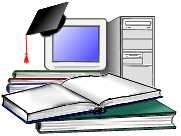 Цель воспитательной работы: Создание условий для формирования социально компетентной личности, сочетающей в себе нравственные качества, деловитость, творческую индивидуальность, гражданскую позицию и гуманистическое отношение к миру.Главные воспитательные задачи, поставленные перед педагогическим коллективом школы в 2017-2018  учебном году, должны быть направлены на:Обеспечение качественного образования и воспитания школьников на основе взаимодействия основного и дополнительного образования, учета равных и разных стартовых возможностей детей, формирования творческих компетенций участников образовательного процесса, умения учиться, способности к самореализации, адаптации к переменам, рациональному выбору, продуктивному общению, позитивной социальной активности;расширение социальных проб, практик, проектов учащихся, педагогов, родителей внутри и вне школы для приобретения учащимися социального опыта и формирования гражданско-патриотического сознания, нравственной позиции, толерантности;развитие здоровьесберегающей среды, способствующей формированию у школьников потребности в ведении здорового образа жизни;создание системы профилактики асоциального поведения у  школьников  и их активного включения в пропаганду здорового образа жизни;оптимизация системы работы по выявлению способных и талантливых детей и их поддержка;совершенствование воспитательного пространства, через детское самоуправление.Система мер План мероприятий МБОУ СОШ № 9 на 2017-2018 учебный год по реализации воспитательной системыСЕНТЯБРЬРАБОТА С УЧАЩИМИСЯ ПО НАПРАВЛЕНИЯМОКТЯБРЬРАБОТА С УЧАЩИМИСЯ ПО НАПРАВЛЕНИЯМНОЯБРЬРАБОТА С УЧАЩИМИСЯ ПО НАПРАВЛЕНИЯМДЕКАБРЬРАБОТА С УЧАЩИМИСЯ ПО НАПРАВЛЕНИЯМЯНВАРЬРАБОТА С УЧАЩИМИСЯ  ПО  НАПРАВЛЕНИЯМФЕВРАЛЬРАБОТА С УЧАЩИМИСЯ ПО НАПРАВЛЕНИЯММАРТРАБОТА С УЧАЩИМИСЯ ПО НАПРАВЛЕНИЯМАПРЕЛЬРАБОТА С УЧАЩИМИСЯ ПО НАПРАВЛЕНИЯММАЙРАБОТА С УЧАЩИМИСЯ ПО НАПРАВЛЕНИЯМИЮНЬРАБОТА С УЧАЩИМИСЯ ПО НАПРАВЛЕНИЯМИЮЛЬРАБОТА С УЧАЩИМИСЯ ПО НАПРАВЛЕНИЯМАВГУСТРАБОТА С УЧАЩИМИСЯ ПО НАПРАВЛЕНИЯМ№ п/пМероприятиеКлассы Время проведенияОтветственныеВыполне ниеОрганизационная деятельность1.Утверждение  Управляющего совета школы.в течение месяцаадминистрация школыОрганизационная деятельность2.Заседание Совета профилактики (в рамках реализации программы по профилактике наркомании, безнадзорности, беспризорности, правонарушений несовершеннолетних)1 раз в месяцзам.директора по УВР и  ВР, соцпедагогОрганизационная деятельность3.Заседание штаба воспитательной работы1 раз в месяцзам.директора по ВР, , старшая вожатая Организационная деятельность4.Организация питания обучающихся1-11 классыкомиссия по питаниюклассные руководителиОрганизационная деятельность5.Организация работы кружков, клубов и спортивных секций1-11 классы   до 15.09.зам.директора по ВР,  кл. рук.Организационная деятельность6.Организация дежурства по классу и школев течение годасоставление графиков дежурствклассные руководителиОрганизационная деятельность7.Контроль за работой кружков, секций, клубовобщешкольноев течение месяцазам. директора по ВРОрганизационная деятельность8.Рейд по проверке соблюдения требований к внешнему виду обучающихсяобщешкольное  раз в месяцзам.директора  по ВР, вожатая, уч. самоуправлениеОрганизационная деятельность9.Проведение плановой эвакуацииобщешкольноев течение месяцапреподаватель-организатор ОБЖСистема работыс педагогическими  кадрами1.Разработка воспитательных программ, планирование работы в классахобщешкольное  до 25.09классные руководителиСистема работыс педагогическими  кадрами2.Составление социального паспорта класса и школыобщешкольное  до 15.09зам.директора по ВРклассные руководителиСистема работыс педагогическими  кадрами3.Выявление социально-опасных семей, выявление детей «группы риска»1-11 классыдо 15.09.социальный педагог, классные руководителиСистема работыс педагогическими  кадрами4.Оформление папки с личными деламиобщешкольное  до 15.09классные руководителиСистема работыс педагогическими  кадрами5.Выявление интересов и вовлечение обучающихся в кружки, клубы и секции гимназии и городаобщешкольное  до 15.09.зам.директора по ВР, классные руководителиСистема работыс педагогическими  кадрами6.Заседание  МО классных руководителей:- анализ ВР за прошедший год;- планирование и обсуждение работы на 2017-2018 уч. годобщешкольное  до 10.09.зам. директора по ВР,руководители МО кл. руководителейСистема работыс педагогическими  кадрами7. Планирование и организация проведения еженедельных уроков Мужества, ежедневных пятиминуток.общешкольное до 01.09зам.директора по ВР, классные руководителиСистема работыс педагогическими  кадрами8.Индивидуальные консультации для классных руководителейв течение месяцазам. директора по ВР,соц.педагог, психологСистема работыс родителями1.Проведение установочных родительских собраний (1-4, 5-11кл.)1-11  классы1-2 неделямесяцаклассные руководителиСистема работыс родителями2.Выборы и организация работы родительских комитетов.классноев течение месяцаклассные руководители 1-11 кл.Система работыс родителями3.Родительское собрание общешкольное  сентябрьадминистрация, классные руководителиСистема работыс родителями4.Индивидуальные консультации для родителей.  в течение  месяцаклассные руководители, соц.педагог,психолог.Система работыс родителями6.Участие родителей в работе Управляющего совета1-11 классывесь периодадминистрация школыСистема работыс родителями7.Совместные творческие дела и внеклассные мероприятияобщешкольное по плану  кл.рук-ейклассные руководителиРабота  с социумом1.Заключение договоров  взаимодействия с межведомственными учреждениями станицы  и районав течение месяцазам.директора по ВР.Работа  с социумом2.Организация взаимодействия с учреждениями доп. образования по вовлечению детей в кружковую деятельность   в течение   месяцазам.директора по ВРРабота  с социумом3.Организация бесед с обучающимися совместно с ПДН и КДН и ЗП по профилактике правонарушений5-9 классыв течении месяцазам.директора по ВРСЕНТЯБРЬМЕСЯЧНИК  «ВНИМАНИЕ, ДЕТИ!»Месячник профилактики детского дорожно-транспортного травматизма«Безопасная дорога»СЕНТЯБРЬМЕСЯЧНИК  «ВНИМАНИЕ, ДЕТИ!»Месячник профилактики детского дорожно-транспортного травматизма«Безопасная дорога»СЕНТЯБРЬМЕСЯЧНИК  «ВНИМАНИЕ, ДЕТИ!»Месячник профилактики детского дорожно-транспортного травматизма«Безопасная дорога»СЕНТЯБРЬМЕСЯЧНИК  «ВНИМАНИЕ, ДЕТИ!»Месячник профилактики детского дорожно-транспортного травматизма«Безопасная дорога»СЕНТЯБРЬМЕСЯЧНИК  «ВНИМАНИЕ, ДЕТИ!»Месячник профилактики детского дорожно-транспортного травматизма«Безопасная дорога»СЕНТЯБРЬМЕСЯЧНИК  «ВНИМАНИЕ, ДЕТИ!»Месячник профилактики детского дорожно-транспортного травматизма«Безопасная дорога»СЕНТЯБРЬМЕСЯЧНИК  «ВНИМАНИЕ, ДЕТИ!»Месячник профилактики детского дорожно-транспортного травматизма«Безопасная дорога»I. Духовно-нравственное воспитание  «Я - человек»I. Духовно-нравственное воспитание  «Я - человек»I. Духовно-нравственное воспитание  «Я - человек»I. Духовно-нравственное воспитание  «Я - человек»I. Духовно-нравственное воспитание  «Я - человек»I. Духовно-нравственное воспитание  «Я - человек»I. Духовно-нравственное воспитание  «Я - человек»1.Праздник первого звонкаобщешкольное1.09.Лобова Т.А., Лазаренко Т.А.2.Всекубанский классный час: «Краснодарскому краю – 80 лет: история и современность»1-11 классы1.09.классные руководители3.День солидарности в борьбе с терроризмом1-11 классы3.09.классные руководители4.Классные часы по предупреждению ДТП1-11 классысентябрьКлассные руководители5.Международный день распространения грамотности1-11 класс08.09Лобова Т.А., Лазаренко Т.А.,II. Интеллектуальное воспитание «Я – знания и интеллект»II. Интеллектуальное воспитание «Я – знания и интеллект»II. Интеллектуальное воспитание «Я – знания и интеллект»II. Интеллектуальное воспитание «Я – знания и интеллект»II. Интеллектуальное воспитание «Я – знания и интеллект»II. Интеллектуальное воспитание «Я – знания и интеллект»II. Интеллектуальное воспитание «Я – знания и интеллект»1.День знаний 1-11 классы1.09.классные руководителиклассные руководители2.Участие в районных конкурсах1-11 классыСентябрьУчителя-предметникиУчителя-предметники3.200 лет со дня рождения А.К. Толстого. (выставка в библиотеке)1-11 классы01-05.09Бутенко С.А.Бутенко С.А.III. Гражданско – патриотическое воспитание «Я  -  патриот и гражданин»III. Гражданско – патриотическое воспитание «Я  -  патриот и гражданин»III. Гражданско – патриотическое воспитание «Я  -  патриот и гражданин»III. Гражданско – патриотическое воспитание «Я  -  патриот и гражданин»III. Гражданско – патриотическое воспитание «Я  -  патриот и гражданин»III. Гражданско – патриотическое воспитание «Я  -  патриот и гражданин»III. Гражданско – патриотическое воспитание «Я  -  патриот и гражданин»1.Мероприятия, посвящённые Дням  воинской славы России «Бородинское сражение»«Ф.Ф. Ушаков и мыс Тендра»«Куликовская битва»1-11 классысогласно плану кл. рук-лейклассные руководителиклассные руководители2.Оказание практической помощи ветеранам и участникам ВОв, пожилым.1-11 классыСентябрьЛазаренко Т.А.Ответственные классыЛазаренко Т.А.Ответственные классы3.Проведение трудовой Вахты Памяти (уборка памятников)7-АСентябрьЛакиза Д.П.Лакиза Д.П.4.День памяти жертв Беслана1-11 классы3.09.Лазаренко Т.А.,классные руководителиЛазаренко Т.А.,классные руководители5.День образования Краснодарского края1-11 классы13.09.учителя истории, кубановедения классные руководители.учителя истории, кубановедения классные руководители.6.205 лет со дня Бородинского сражения2-11 классы08.09классные руководителиклассные руководителиIV.  Здоровьесберегающее воспитание «Я и здоровье»IV.  Здоровьесберегающее воспитание «Я и здоровье»IV.  Здоровьесберегающее воспитание «Я и здоровье»IV.  Здоровьесберегающее воспитание «Я и здоровье»IV.  Здоровьесберегающее воспитание «Я и здоровье»IV.  Здоровьесберегающее воспитание «Я и здоровье»IV.  Здоровьесберегающее воспитание «Я и здоровье»Набор обучающихся в кружки и спортивные секции1-11 классыдо 05.09.руководители кружков и секцийруководители кружков и секцийТренинг знакомств (в рамках программы «Жизнь прекрасна)1-11 классы1 неделя сентябряЧертова Г.В.Первых С.А.Чертова Г.В.Первых С.А.Участие в акции «Застрахуй свою жизнь»1-11 классыв течение месяцаЛобова Т.А.,классные руководителиЛобова Т.А.,классные руководителиУчастие в районных спортивных соревнованиях сборная командасентябрьОчкась Д..С.,Федорченко О.А.Очкась Д..С.,Федорченко О.А.Неделя безопасности1-11 классы26-30Классные руководителиКлассные руководителиV.  Культуротворческое и эстетическое воспитание «Я в мире прекрасного»V.  Культуротворческое и эстетическое воспитание «Я в мире прекрасного»V.  Культуротворческое и эстетическое воспитание «Я в мире прекрасного»V.  Культуротворческое и эстетическое воспитание «Я в мире прекрасного»V.  Культуротворческое и эстетическое воспитание «Я в мире прекрасного»V.  Культуротворческое и эстетическое воспитание «Я в мире прекрасного»1.Выставка  рисунков «Мы и дорога!»1-4 классысентябрьНегляд Н.И.Негляд Н.И.2. Выставка рисунков «Краснодарскому краю – 80 лет»1-4 классы13-30.09 Гноевая Г.П. Гноевая Г.П.3.Выставка книг «Подождёшь минуту – сбережёшь жизнь!»с 15.09Бутенко С.А.Бутенко С.А.4. Фестиваль песни «О Кубани мы поем!»15.09 Лобова Т.А.Лазаренко Т.А. Лобова Т.А.Лазаренко Т.А.VI. Социокультурное и медиакультурное воспитание «Мы вместе»VI. Социокультурное и медиакультурное воспитание «Мы вместе»VI. Социокультурное и медиакультурное воспитание «Мы вместе»VI. Социокультурное и медиакультурное воспитание «Мы вместе»VI. Социокультурное и медиакультурное воспитание «Мы вместе»VI. Социокультурное и медиакультурное воспитание «Мы вместе»VI. Социокультурное и медиакультурное воспитание «Мы вместе»1.Выборы органов самоуправления в классах.сентябрьКлассные руководители 5-11  классовКлассные руководители 5-11  классов2.Выборы органов самоуправления школы.   1-11 классысентябрьЛазаренко Т.А., Лазаренко Т.А., 3.Заседание органов ученического самоуправленияАктив8-11 классыпо плануЛазаренко Т.А.Лазаренко Т.А.VII. Правовое воспитание и культура безопасности «Я, мои права и безопасность»VII. Правовое воспитание и культура безопасности «Я, мои права и безопасность»VII. Правовое воспитание и культура безопасности «Я, мои права и безопасность»VII. Правовое воспитание и культура безопасности «Я, мои права и безопасность»VII. Правовое воспитание и культура безопасности «Я, мои права и безопасность»VII. Правовое воспитание и культура безопасности «Я, мои права и безопасность»VII. Правовое воспитание и культура безопасности «Я, мои права и безопасность»1.Проведение тематических классных часов по охране жизни и здоровья учащихся8-11 классысентябрьГноевая Г.П.Лакиза Д.П.Классные  руководителиГноевая Г.П.Лакиза Д.П.Классные  руководителиVIII. Экологическое воспитание «Я и природа»VIII. Экологическое воспитание «Я и природа»VIII. Экологическое воспитание «Я и природа»VIII. Экологическое воспитание «Я и природа»VIII. Экологическое воспитание «Я и природа»VIII. Экологическое воспитание «Я и природа»VIII. Экологическое воспитание «Я и природа»1Экологический десант «Чистота и уют нашего школьного двора»1-11 классысентябрьклассные руководители, учителя технологииклассные руководители, учителя технологииIX. Воспитание положительного отношения к труду «Я – труд и моя профессия»IX. Воспитание положительного отношения к труду «Я – труд и моя профессия»IX. Воспитание положительного отношения к труду «Я – труд и моя профессия»IX. Воспитание положительного отношения к труду «Я – труд и моя профессия»IX. Воспитание положительного отношения к труду «Я – труд и моя профессия»IX. Воспитание положительного отношения к труду «Я – труд и моя профессия»IX. Воспитание положительного отношения к труду «Я – труд и моя профессия»1Акция  «Чистый и уютный двор» (благоустройство территории)1-11 классысентябрьклассные руководителиклассные руководители2Рейд «Самый чистый и уютный класс»1-11 классысентябрьЛидеры самоуправления.Лидеры самоуправления.X. Воспитание семейных ценностей «Я и моя семья»X. Воспитание семейных ценностей «Я и моя семья»X. Воспитание семейных ценностей «Я и моя семья»X. Воспитание семейных ценностей «Я и моя семья»X. Воспитание семейных ценностей «Я и моя семья»X. Воспитание семейных ценностей «Я и моя семья»X. Воспитание семейных ценностей «Я и моя семья»1Разработка коррекционно-реабилитационных программ по работе с проблемными семьями.Сентябрь Гноевая Г.П.Лакиза Д.П.Чертова Г.В.Первых С.А.Гноевая Г.П.Лакиза Д.П.Чертова Г.В.Первых С.А.2Общешкольное родительское собрание.Родители       1-11 классовЛобова Т.А.    ШВРЛобова Т.А.    ШВРXI. Формирование коммуникативной культуры «Я - коммуникативный»XI. Формирование коммуникативной культуры «Я - коммуникативный»XI. Формирование коммуникативной культуры «Я - коммуникативный»XI. Формирование коммуникативной культуры «Я - коммуникативный»XI. Формирование коммуникативной культуры «Я - коммуникативный»XI. Формирование коммуникативной культуры «Я - коммуникативный»XI. Формирование коммуникативной культуры «Я - коммуникативный»1Организация работы школьных средств массовой информации (школьный сайт)5-11 классСентябрьЛобова Т.А., Очкась Д.С.Самойленко Н.Н. мЛобова Т.А., Очкась Д.С.Самойленко Н.Н. м№ п/пМероприятиеКлассы Время проведенияОтветственныеВыполнениеОрганизационная деятельность1.Контроль за работой кружков, секций.в течение месяцаЛобова Т.А.Организационная деятельность2.Организация дежурства по классу и школев течение годав течение месяцаКлассные руководителиОрганизационная деятельность3.Рейд по проверке соблюдения требований к внешнему виду обучающихсяобщешкольноераз в месяцЛобова Т.А.Самоуправление,УСОрганизационная деятельность4.Заседание Совета профилактики (в рамках реализации программы по профилактике наркомании, безнадзорности, беспризорности, правонарушений несовершеннолетних)1 раз в месяцЛобова Т.А.Члены советаОрганизационная деятельность5.Организация работы школы в период осенних каникулобщешкольноена каникулахЛобова Т.А.        кл.  руководителиОрганизационная деятельность6.Заседание штаба воспитательной работыоктябрьЛобова Т.А.,     члены штабаОрганизационная деятельность7.Сбор сведений об организации досуга детей из групп учета в период осенних каникул.1-11 классыоктябрьГноевая Г.П., Лобова Т.А.Организационная деятельность8.Инструктажи по  ПДД,ТБ, выполнение Закона №1539  в каникулярный период1-11 классыОктябрьКлассные руководителиОрганизационная деятельность9.Сд           Сдача отчетности педагогов -                        наст         наставников 1-11 классыОктябрьПедагоги – наставникиГноевая Г.П.Система работыс пед. кадрами1.Мониторинг  вовлечения учащихся в кружковую деятельностьоктябрьклассные руководители руководители секцийСистема работыс пед. кадрами2.Индивидуальные консультации для классных руководителейв течение месяцаЛобова Т.А.соц.педагоги,психологиСистема работыс пед. кадрами3.Проверка деятельности классных руководителей согласно плану внутришкольного контроляпо плануЛобова Т.А.Система работыс родителями1.Индивидуальные консультации для родителей.в течениемесяцаклассные руководт., соц.педагог,психологСистема работыс родителями2.Совместные творческие дела и внеклассные мероприятияобщешкольное по плану кл.рук.классные руководителиСистема работыс родителями3.Рейды в социально-опасные семьи1-11 классыоктябрьсоц.педагог, кл. руководителиРабота с социумом1.Взаимодействие с ЦЗН по проведению урока профориентации8-11 классыоктябрьЛобова Т.А.Работа с социумом2.Взаимодействие с библиотекой .1-11 классыпо плануЛобова Т.А.Работа с социумом3.Взаимодействие с ПЧ №3 ст. Батуринской1-11 классыПо плануЛобова Т.А.ОКТЯБРЬМесячник «БЕЗОПАСНОСТЬ И ЖИЗНЬ»  (антитеррористическая и противопожарная безопасность «Безопасность жизнедеятельности») Месячник «Здоровый образ жизни»ОКТЯБРЬМесячник «БЕЗОПАСНОСТЬ И ЖИЗНЬ»  (антитеррористическая и противопожарная безопасность «Безопасность жизнедеятельности») Месячник «Здоровый образ жизни»ОКТЯБРЬМесячник «БЕЗОПАСНОСТЬ И ЖИЗНЬ»  (антитеррористическая и противопожарная безопасность «Безопасность жизнедеятельности») Месячник «Здоровый образ жизни»ОКТЯБРЬМесячник «БЕЗОПАСНОСТЬ И ЖИЗНЬ»  (антитеррористическая и противопожарная безопасность «Безопасность жизнедеятельности») Месячник «Здоровый образ жизни»ОКТЯБРЬМесячник «БЕЗОПАСНОСТЬ И ЖИЗНЬ»  (антитеррористическая и противопожарная безопасность «Безопасность жизнедеятельности») Месячник «Здоровый образ жизни»ОКТЯБРЬМесячник «БЕЗОПАСНОСТЬ И ЖИЗНЬ»  (антитеррористическая и противопожарная безопасность «Безопасность жизнедеятельности») Месячник «Здоровый образ жизни»ОКТЯБРЬМесячник «БЕЗОПАСНОСТЬ И ЖИЗНЬ»  (антитеррористическая и противопожарная безопасность «Безопасность жизнедеятельности») Месячник «Здоровый образ жизни»I. Духовно-нравственное воспитание  «Я - человек»I. Духовно-нравственное воспитание  «Я - человек»I. Духовно-нравственное воспитание  «Я - человек»I. Духовно-нравственное воспитание  «Я - человек»I. Духовно-нравственное воспитание  «Я - человек»I. Духовно-нравственное воспитание  «Я - человек»I. Духовно-нравственное воспитание  «Я - человек»1.Праздник, посвящённый Дню учителя.1-11 классы05.1005.10Лобова Т.А.Лазаренко Т.А.классные руководители2.День гражданской обороны1-11 классы04.1004.10Лазаренко Т.А.,классные руководители3.Мероприятия ко дню пожилого человека.Акция «Дом без одиночества» (посещение ветеранов войны, учителей-ветеранов)1-11 классыВолонтеры 01.1001.10Лобова Т.А. Лазаренко Т.А. Органы самоуправления школыII. Интеллектуальное воспитание «Я – знания и интеллект»II. Интеллектуальное воспитание «Я – знания и интеллект»II. Интеллектуальное воспитание «Я – знания и интеллект»II. Интеллектуальное воспитание «Я – знания и интеллект»II. Интеллектуальное воспитание «Я – знания и интеллект»II. Интеллектуальное воспитание «Я – знания и интеллект»II. Интеллектуальное воспитание «Я – знания и интеллект»1.Школьный этап предметных олимпиад1-11 классыОктябрьОктябрьУчителя предметники2.Участие в районных конкурсах1-11 классыОктябрь Октябрь Старшая вожатая, преподаватели, зам. По ВР3Международный месячник школьных библиотек5-11 классы02-31.1002-31.10Учителя предметники,Бутенко С.А.             III. Гражданско – патриотическое воспитание «Я  -  патриот и гражданин»             III. Гражданско – патриотическое воспитание «Я  -  патриот и гражданин»             III. Гражданско – патриотическое воспитание «Я  -  патриот и гражданин»             III. Гражданско – патриотическое воспитание «Я  -  патриот и гражданин»             III. Гражданско – патриотическое воспитание «Я  -  патриот и гражданин»             III. Гражданско – патриотическое воспитание «Я  -  патриот и гражданин»             III. Гражданско – патриотическое воспитание «Я  -  патриот и гражданин»1.Оказание практической помощи ветеранам и участникам Вов, пожилым людям1-11 классыОктябрь Октябрь Вожатая,Ответственные классы 2.Проведение трудовой Вахты Памяти (уборка памятников)7-АОктябрь Октябрь Лакиза Д.П.3. Всероссийский урок безопасности школьников в сети Интернет8-11 классы30.1030.10Классные руководителиIV.  Здоровьесберегающее воспитание «Я и здоровье»IV.  Здоровьесберегающее воспитание «Я и здоровье»IV.  Здоровьесберегающее воспитание «Я и здоровье»IV.  Здоровьесберегающее воспитание «Я и здоровье»IV.  Здоровьесберегающее воспитание «Я и здоровье»IV.  Здоровьесберегающее воспитание «Я и здоровье»IV.  Здоровьесберегающее воспитание «Я и здоровье»1.Соревнования по кроссу.1-11 классыОктябрьОктябрьУч. Физкультуры2.Соревнования по лёгкой атлетике среди допризывной молодёжи1-11 классыОктябрь Октябрь Онищенко Н.В.3Тематические классные часы по пожарной, антитеррористической  безопасности.  «Пожары и взрывы».1-11  классыОктябрьОктябрьКлассные руководители4Встречи с работниками  МЧС5-6 классыОктябрь Октябрь Лобова Т.А. 5.Участие в районных спортивных соревнованиях сборная командаОктябрьОктябрьОчкась Д..С.,Федорченко О.А.Онищенко Н.В.6 Акция «Уроки для детей и их родителей»1-11 классыОктябрьОктябрь Классные руководителиV.  Культуротворческое и эстетическое воспитание «Я в мире прекрасного»V.  Культуротворческое и эстетическое воспитание «Я в мире прекрасного»V.  Культуротворческое и эстетическое воспитание «Я в мире прекрасного»V.  Культуротворческое и эстетическое воспитание «Я в мире прекрасного»V.  Культуротворческое и эстетическое воспитание «Я в мире прекрасного»V.  Культуротворческое и эстетическое воспитание «Я в мире прекрасного»1.Выставка  рисунков «Осень-пора золотая»1-4 классы01-15.1001-15.10Кириченко М.М.2.Выставка рисунков «Осторожно, огонь!»1-4 классы16-30.1016-30.10Емельяненко Е.И.6Экскурсионные и познавательные поездки обучающихся школы в период осенних каникул1-11 классыОктябрь Октябрь Классные руководителиVI. Социокультурное и медиакультурное воспитание «Мы вместе»VI. Социокультурное и медиакультурное воспитание «Мы вместе»VI. Социокультурное и медиакультурное воспитание «Мы вместе»VI. Социокультурное и медиакультурное воспитание «Мы вместе»VI. Социокультурное и медиакультурное воспитание «Мы вместе»VI. Социокультурное и медиакультурное воспитание «Мы вместе»VI. Социокультурное и медиакультурное воспитание «Мы вместе»1.Заседание органов ученического самоуправленияАктив8-11 классыпо планупо плануЛазаренко Т.А.2Смотр классных уголков1-11 классы15.1015.10Классные руководителиVII. Правовое воспитание и культура безопасности «Я, мои права и безопасность»VII. Правовое воспитание и культура безопасности «Я, мои права и безопасность»VII. Правовое воспитание и культура безопасности «Я, мои права и безопасность»VII. Правовое воспитание и культура безопасности «Я, мои права и безопасность»VII. Правовое воспитание и культура безопасности «Я, мои права и безопасность»VII. Правовое воспитание и культура безопасности «Я, мои права и безопасность»VII. Правовое воспитание и культура безопасности «Я, мои права и безопасность»1.Час общения  (в рамках выполнения плана «Формирование антикоррупционного мировоззрения уч-ся»)«Спешите делать добрые дела»1-4 классыОктябрьУчителя начальных классовУчителя начальных классовVIII. Экологическое воспитание «Я и природа»VIII. Экологическое воспитание «Я и природа»VIII. Экологическое воспитание «Я и природа»VIII. Экологическое воспитание «Я и природа»VIII. Экологическое воспитание «Я и природа»VIII. Экологическое воспитание «Я и природа»VIII. Экологическое воспитание «Я и природа»1Экологический десант «Зеленый кабинет»1-11 классыОктябрьОктябрьклассные руководители, учителя технологии2Всероссийский урок «Экология и энергосбережение»5-9 классы16.1016.10Шитухина А.Г.3Участие в экологических конкурсах.1-11 классыоктябрьоктябрьШитухина А.Г.Лобова Т.А.IX. Воспитание положительного отношения к труду «Я – труд и моя профессия»IX. Воспитание положительного отношения к труду «Я – труд и моя профессия»IX. Воспитание положительного отношения к труду «Я – труд и моя профессия»IX. Воспитание положительного отношения к труду «Я – труд и моя профессия»IX. Воспитание положительного отношения к труду «Я – труд и моя профессия»IX. Воспитание положительного отношения к труду «Я – труд и моя профессия»IX. Воспитание положительного отношения к труду «Я – труд и моя профессия»1Акция «Чистота – залог здоровья» (Уборка здания)1-11 классыОктябрь Октябрь классные руководители2Проверка санитарного состояния кабинетов.1-11 классыОктябрьОктябрьВожатая, лидеры самоуправления.3Дежурство по школе.1-11 классыОктябрьОктябрьКлассные руководители,Лобова Т.А.X. Воспитание семейных ценностей «Я и моя семья»X. Воспитание семейных ценностей «Я и моя семья»X. Воспитание семейных ценностей «Я и моя семья»X. Воспитание семейных ценностей «Я и моя семья»X. Воспитание семейных ценностей «Я и моя семья»X. Воспитание семейных ценностей «Я и моя семья»X. Воспитание семейных ценностей «Я и моя семья»1Посещение семей.РодителиОктябрьОктябрьГноевая Г.П.Лакиза Д.П.Лобова Т.А.Чертова Г.В.Первых С.А.XI. Формирование коммуникативной культуры «Я - коммуникативный»XI. Формирование коммуникативной культуры «Я - коммуникативный»XI. Формирование коммуникативной культуры «Я - коммуникативный»XI. Формирование коммуникативной культуры «Я - коммуникативный»XI. Формирование коммуникативной культуры «Я - коммуникативный»XI. Формирование коммуникативной культуры «Я - коммуникативный»XI. Формирование коммуникативной культуры «Я - коммуникативный»1Организация работы школьных средств массовой информации (школьный сайт)5-11 классОктябрьОктябрьЛобова Т.А., Очкась Д.С.Самойленко Н.Н. (мл)2Участие в краевых и районных олимпиадах, соревнованиях, конкурсах.1-11 классОктябрьОктябрьучителя предметники№ п/пМероприятиеКлассы Время проведенияОтветственныеВыполнениеОрганизационная деятельность1.Контроль за работой кружков, секций.в течение месяцазам. директора по ВРОрганизационная деятельность2.Организация дежурства по классу и школыв течение годав течение месяцаКлассные руководители, органы школьного самоуправленияОрганизационная деятельность3.Рейд по проверке соблюдения требований к внешнему виду обучающихсяобщешкольное  раз в месяцзам директора по ВР, уч. самоуправлениеОрганизационная деятельность4.Заседание Совета профилактики   (в рамках реализации программы по профилактике наркомании, безнадзорности, беспризорности, правонарушений несовершеннолетних)1 раз в месяцЛобова Т.А., Гноевая Г.П.Организационная деятельность5.Организация работы школы в период осенних каникулобщешкольноена каникулах Лобова Т.А., руководители кружков и секций, классные руководителиОрганизационная деятельность6. Заседание штаба воспитательной работы1 раз в месяц Лобова Т.А.Система работыс пед. кадрами1.Анализ воспитательной работы за  I четверть, корректировка планов и программ1-11 классы до 10.11.Лобова Т.А.Система работыс пед. кадрами2.Заседание МО классных руководителей Ноябрь Лобова Т.А.руководители МО кл. руководителейСистема работыс пед. кадрами3.Индивидуальные консультации для классных руководителейв течение месяцаЛобова Т.А.соц.педагог, психологиСистема  работыс родителями1.Индивидуальные консультации для родителей.1-11 классы  в течение  месяцаклассные руководители, соц.педагог,психологическая службаСистема  работыс родителями2.Совместные творческие дела и внеклассные мероприятияобщешкольное по плану  кл.рук-ейклассные руководителиРабота с социумом1.Взаимодействие с ЦЗН по проведению урока профориентации8-11 классыНоябрьЛобова Т.А.Работа с социумом2.Взаимодействие с библиотекой.1-11 классыпо плануЛобова Т.А.Работа с социумом3. Взаимодействие с ПЧ №3 ст. Батуринской1-11 классыЛобова Т.А.НОЯБРЬМЕСЯЧНИК «МАМОЧКА, ЛЮБИМАЯ МОЯ» Месячник «Толерантность.»НОЯБРЬМЕСЯЧНИК «МАМОЧКА, ЛЮБИМАЯ МОЯ» Месячник «Толерантность.»НОЯБРЬМЕСЯЧНИК «МАМОЧКА, ЛЮБИМАЯ МОЯ» Месячник «Толерантность.»НОЯБРЬМЕСЯЧНИК «МАМОЧКА, ЛЮБИМАЯ МОЯ» Месячник «Толерантность.»НОЯБРЬМЕСЯЧНИК «МАМОЧКА, ЛЮБИМАЯ МОЯ» Месячник «Толерантность.»НОЯБРЬМЕСЯЧНИК «МАМОЧКА, ЛЮБИМАЯ МОЯ» Месячник «Толерантность.»I. Духовно-нравственное воспитание  «Я - человек»I. Духовно-нравственное воспитание  «Я - человек»I. Духовно-нравственное воспитание  «Я - человек»I. Духовно-нравственное воспитание  «Я - человек»I. Духовно-нравственное воспитание  «Я - человек»I. Духовно-нравственное воспитание  «Я - человек»1.Линейка День народного единства5-11 классы04.11Лобова Т.А., Лазаренко Т.А.,классные руководители2.100 лет революции 1917 года в России5-11 классы07.10Лобова Т.А., Лазаренко Т.А.,классные руководители3.Мини-митинг «Наш герой -  П.Ф. Захарченко»1-11 класс25.11Лобова Т.А.Лазаренко Т.А.классные руководителиII. Интеллектуальное воспитание «Я – знания и интеллект»II. Интеллектуальное воспитание «Я – знания и интеллект»II. Интеллектуальное воспитание «Я – знания и интеллект»II. Интеллектуальное воспитание «Я – знания и интеллект»II. Интеллектуальное воспитание «Я – знания и интеллект»II. Интеллектуальное воспитание «Я – знания и интеллект»1.Предметные олимпиады1-11 классыНоябрьУчителя предметники2.Участие в районных конкурсах1-11 классыНоябрь Старшая вожатая, преподаватели, зам. По ВР3Предметные недели5-11 классыНоябрьУчителя предметники             III. Гражданско – патриотическое воспитание «Я  -  патриот и гражданин»             III. Гражданско – патриотическое воспитание «Я  -  патриот и гражданин»             III. Гражданско – патриотическое воспитание «Я  -  патриот и гражданин»             III. Гражданско – патриотическое воспитание «Я  -  патриот и гражданин»             III. Гражданско – патриотическое воспитание «Я  -  патриот и гражданин»             III. Гражданско – патриотическое воспитание «Я  -  патриот и гражданин»1.Оказание практической помощи ветеранам и участникам ВОв, пожилым людям1-11 классыНоябрьВожатая,Ответственные классы 2.Проведение тематических классных часов по формированию толерантных отношений1-11 классыНоябрьКлассные руководители3.Проведение трудовой Вахты Памяти (уборка памятников)7-АНоябрьЛакиза Д.П.IV.  Здоровьесберегающее воспитание «Я и здоровье»IV.  Здоровьесберегающее воспитание «Я и здоровье»IV.  Здоровьесберегающее воспитание «Я и здоровье»IV.  Здоровьесберегающее воспитание «Я и здоровье»IV.  Здоровьесберегающее воспитание «Я и здоровье»IV.  Здоровьесберегающее воспитание «Я и здоровье»1.Проведение школьного этапа, участие в  районных соревнованиях по мини-футболу.1-11 классыНоябрьОчкась Д..С.,Федорченко О.А.Онищенко Н.В.2.Проведение школьного этапа, участие в  районных соревнованиях по баскетболу.1-11 классыНоябрьОчкась Д..С.,Федорченко О.А.Онищенко Н.В.V.  Культуротворческое и эстетическое воспитание «Я в мире прекрасного»V.  Культуротворческое и эстетическое воспитание «Я в мире прекрасного»V.  Культуротворческое и эстетическое воспитание «Я в мире прекрасного»V.  Культуротворческое и эстетическое воспитание «Я в мире прекрасного»V.  Культуротворческое и эстетическое воспитание «Я в мире прекрасного»1.Выставка  рисунков «Мы разные, но все-таки мы вместе».1-4 классы1-15 ноябряСамойленко Н.Н. ст.2.Выставка  рисунков «Моя милая  мама» 15-30 ноябряБагрий Е.Н.3.Мероприятия, посвященные Дню матери России.1-11 классыНоябрьКлассные руководители4.Книжно-иллюстративная выставка «Образ матери в отечественной литературе»  8-11 классыНоябрь Бутенко С.А.VI. Социокультурное и медиакультурное воспитание «Мы вместе»VI. Социокультурное и медиакультурное воспитание «Мы вместе»VI. Социокультурное и медиакультурное воспитание «Мы вместе»VI. Социокультурное и медиакультурное воспитание «Мы вместе»VI. Социокультурное и медиакультурное воспитание «Мы вместе»VI. Социокультурное и медиакультурное воспитание «Мы вместе»1.Заседание органов ученического самоуправленияАктив8-11 классыпо плануЛазаренко Т.А.VII. Правовое воспитание и культура безопасности «Я, мои права и безопасность»VII. Правовое воспитание и культура безопасности «Я, мои права и безопасность»VII. Правовое воспитание и культура безопасности «Я, мои права и безопасность»VII. Правовое воспитание и культура безопасности «Я, мои права и безопасность»VII. Правовое воспитание и культура безопасности «Я, мои права и безопасность»VII. Правовое воспитание и культура безопасности «Я, мои права и безопасность»1.Тематические классные часы, посвященные Международному  дню толерантности.           1-11 классы16.11.Классные руководители2Всемирный день ребёнка1-11 классы20.11.Лобова Т.А., Лазаренко Т.А.классные руководители3Час общения  (в рамках выполнения плана «Формирование антикоррупционного мировоззрения уч-ся»)7-10 классыНоябрь  Классные руководителиVIII. Экологическое воспитание «Я и природа»VIII. Экологическое воспитание «Я и природа»VIII. Экологическое воспитание «Я и природа»VIII. Экологическое воспитание «Я и природа»VIII. Экологическое воспитание «Я и природа»VIII. Экологическое воспитание «Я и природа»1Работа  «Экологического» кружка5-9 классыНоябрьШитухина А.Г.2Участие в экологических конкурсах.1-11 классыНоябрьШитухина А.Г.Лобова Т.А.IX. Воспитание положительного отношения к труду «Я – труд и моя профессия»IX. Воспитание положительного отношения к труду «Я – труд и моя профессия»IX. Воспитание положительного отношения к труду «Я – труд и моя профессия»IX. Воспитание положительного отношения к труду «Я – труд и моя профессия»IX. Воспитание положительного отношения к труду «Я – труд и моя профессия»IX. Воспитание положительного отношения к труду «Я – труд и моя профессия»1Акция «Чистота – залог здоровья» (Уборка школьного здания)1-11 классыНоябрь Лобова Т.А.классные руководители2Проверка санитарного состояния кабинетов.1-11 классыНоябрьВожатая, лидеры самоуправления.3Дежурство по школе.1-11 классыНоябрьКлассные руководители,Лобова Т.А.X. Воспитание семейных ценностей «Я и моя семья»X. Воспитание семейных ценностей «Я и моя семья»X. Воспитание семейных ценностей «Я и моя семья»X. Воспитание семейных ценностей «Я и моя семья»X. Воспитание семейных ценностей «Я и моя семья»X. Воспитание семейных ценностей «Я и моя семья»1Посещение семей.РодителиНоябрьГноевая Г.П. Лакиза Д.П.ЛобоваТ.А.Первых С.А.Чертова Г.В.XI. Формирование коммуникативной культуры «Я - коммуникативный»XI. Формирование коммуникативной культуры «Я - коммуникативный»XI. Формирование коммуникативной культуры «Я - коммуникативный»XI. Формирование коммуникативной культуры «Я - коммуникативный»XI. Формирование коммуникативной культуры «Я - коммуникативный»XI. Формирование коммуникативной культуры «Я - коммуникативный»1Организация работы школьных средств массовой информации (школьный сайт)5-11 классНоябрьЛобова Т.А., Очкась Д.С.Самойленко Н.Н. (мл)2Участие в краевых и районных олимпиадах, соревнованиях, конкурсах.1-11 классНоябрьклассные руководители, учителя предметники№ п/пМероприятиеКлассы Время проведенияОтветствен ныеВыполнениеОрганизационная деятельность1.Организация и проведение новогодних торжествДо 30.12.зам.директора по ВР старшая вожатая, классные руководителиОрганизационная деятельность2.Контроль за организацией питания в школев течение месяцакомиссия по питаниюОрганизационная деятельность3.Заседание Совета профилактики   (в рамках реализации программы по профилактике наркомании, безнадзорности, беспризорности, правонарушений несовершеннолетних)1 раз в месяцЛобова Т.А., Гноевая Г.П.Организационная деятельность4.Организация дежурства по классу и школев течение годав течение месяцаКлассные руководителиОрганизационная деятельность5.Рейд по проверке соблюдения требований к внешнему виду обучающихсяобщешкольное  раз в месяцЛобова Т.А.Самоуправле ниеОрганизационная деятельность6. Заседание штаба воспитательной работы1 раз в месяц Лобова Т.А.Организационная деятельность7.Организация работы школы в период зимних каникулобщешкольноена каникулах Лобова Т.А., руководители кружков и секций, классные руководителиОрганизационная деятельность8.Сбор сведений об организации досуга детей из групп учета в период зимних каникул1-11 классыДекабрьГноевая Г.П.Классные руководителиОрганизационная деятельность9.Инструктажи по  ПДД, ТБ в зимний период,  мероприятия на каникулы)1-11 классыДекабрьКлассные руководителиОрганизационная деятельность10. Сдача отчетности педагогов -   наставников1-11 классыДекабрьПедагоги – наставникиГноевая Г.П.Система работыс пед. кадрами1.Заседание МО классных руководителейв период каникулзам. по ВР,руководители МО Система работыс пед. кадрами2.Индивидуальные консультации для классных руководителейв течение месяцазам. директора по ВР,соц.педагог, психологиСистема работыс пед. кадрами3.Проверка деятельности классных руководителей согласно плану внутришкольного контроляпо планузам.директора по ВР соцпедагог,  психолог, руководители МО кл.рук. Система работыс пед. кадрами5.Лекция с педагогами на тему  - «Современное антикоррупционное законодательств»ДекабрьЛобова Т.А.Система работыс родителями1.Индивидуальные консультации для родителей.1-11 классы  в течение  месяцаклассные руководители, соц.педагог,психологическая службаСистема работыс родителями2.Участие родителей в работе Управляющего советавесь периодадминистрацияСистема работыс родителями3.Совместные творческие дела и внеклассные мероприятия по проведению новогодних праздников1-11 классы по плану классных руководителейклассные руководителиСистема работыс родителями4.Общешкольное родительское собраниеДекабрь Лобова Т.А.Классные руководителиРабота с социумом1.Участие в новогодних районных  конкурсах и праздниках1-11 классыпо отдельному планузам.директора по ВР старшая вожатая, классные руководителиРабота с социумом2.Взаимодействие с библиотекой. по планузам.директора по ВР преподаватель-организатор ВР, старшая вожатая, ДЕКАБРЬМЕСЯЧНИК «Я – ГРАЖДАНИН РОССИИ», «НОВОГОДНИЙ КАЛЕЙДОСКОП»Декада «Антинарко». Безопасность в зимний период.ДЕКАБРЬМЕСЯЧНИК «Я – ГРАЖДАНИН РОССИИ», «НОВОГОДНИЙ КАЛЕЙДОСКОП»Декада «Антинарко». Безопасность в зимний период.ДЕКАБРЬМЕСЯЧНИК «Я – ГРАЖДАНИН РОССИИ», «НОВОГОДНИЙ КАЛЕЙДОСКОП»Декада «Антинарко». Безопасность в зимний период.ДЕКАБРЬМЕСЯЧНИК «Я – ГРАЖДАНИН РОССИИ», «НОВОГОДНИЙ КАЛЕЙДОСКОП»Декада «Антинарко». Безопасность в зимний период.ДЕКАБРЬМЕСЯЧНИК «Я – ГРАЖДАНИН РОССИИ», «НОВОГОДНИЙ КАЛЕЙДОСКОП»Декада «Антинарко». Безопасность в зимний период.ДЕКАБРЬМЕСЯЧНИК «Я – ГРАЖДАНИН РОССИИ», «НОВОГОДНИЙ КАЛЕЙДОСКОП»Декада «Антинарко». Безопасность в зимний период.I. Духовно-нравственное воспитание  «Я - человек»I. Духовно-нравственное воспитание  «Я - человек»I. Духовно-нравственное воспитание  «Я - человек»I. Духовно-нравственное воспитание  «Я - человек»I. Духовно-нравственное воспитание  «Я - человек»I. Духовно-нравственное воспитание  «Я - человек»1.Участие в акции милосердия «Доброта спасёт мир»1-11 классы01.12.-10.12.Лобова Т.А.Лазаренко Т.А. классные руководители2.Мероприятия, посвященные Дню инвалида1-11  классы03.12Лобова Т.А.Лазаренко Т.А. классные руководителиII. Интеллектуальное воспитание «Я – знания и интеллект»II. Интеллектуальное воспитание «Я – знания и интеллект»II. Интеллектуальное воспитание «Я – знания и интеллект»II. Интеллектуальное воспитание «Я – знания и интеллект»II. Интеллектуальное воспитание «Я – знания и интеллект»II. Интеллектуальное воспитание «Я – знания и интеллект»1.Участие в районных предметных олимпиадах и конкурсах1-11 классыДекабрь Учителя-предметникиЛазаренко Т.А. Лобова Т.А.2.Предметные недели5-11 классыДекабрьУчителя предметники             III. Гражданско – патриотическое воспитание «Я  -  патриот и гражданин»             III. Гражданско – патриотическое воспитание «Я  -  патриот и гражданин»             III. Гражданско – патриотическое воспитание «Я  -  патриот и гражданин»             III. Гражданско – патриотическое воспитание «Я  -  патриот и гражданин»             III. Гражданско – патриотическое воспитание «Я  -  патриот и гражданин»             III. Гражданско – патриотическое воспитание «Я  -  патриот и гражданин»1.Оказание практической помощи ветеранам и участникам ВОв, пожилым людям1-11 классы  Декабрь Лазаренко Т.А. Ответственные классы 2.Проведение тематических классных часов «Я – гражданин России»1-11 классысогласно плану кл. руководителейклассные руководители3Цикл мероприятии, посвященных Дню неизвестного солдата1-11 классы03.12Лобова Т.А.Лазаренко Т.А.классные руководители4Беседа-презентация «И врагу никогда не добиться, чтоб склонилась твоя голова! Дорогая моя столица, золотая моя Москва!»1-11 классы05.12.Лобова Т.А. Лазаренко Т.А.,учителя истории,классные руководители5День героев Отечества1-11 классы09.12.Лобова Т.А. Лазаренко Т.А.,учителя истории,классные руководители6День прав человека1-11 классы10.12. Лобова Т.А. Лазаренко Т.А.,учителя истории,7День российской Конституции, проведение часов общения по теме «Конституция РФ – основа общественной системы»1-11 классы12.12.Лобова Т.А. Лазаренко Т.А.,учителя истории,классные руководители8Проведение трудовой Вахты Памяти (уборка памятников)7-АДекабрь Лакиза Д.П.IV.  Здоровьесберегающее воспитание «Я и здоровье»IV.  Здоровьесберегающее воспитание «Я и здоровье»IV.  Здоровьесберегающее воспитание «Я и здоровье»IV.  Здоровьесберегающее воспитание «Я и здоровье»IV.  Здоровьесберегающее воспитание «Я и здоровье»IV.  Здоровьесберегающее воспитание «Я и здоровье»1.Участие в районных соревнованиях по настольному теннису.1-11 классыДекабрьОчкась Д..С.,Федорченко О.С.2.Акция , Международный день борьбы со СПИДом «Об этом надо знать!»8-11 классы01.12.Лазаренко Т.А.Гноевая Г.П.классные руководители3Проведение школьных и районных соревнований «Веселые старты» -«Спортивные надежды Кубани»1-11 классыДекабрь Очкась Д..С.,Федорченко О.А.V.  Культуротворческое и эстетическое воспитание «Я в мире прекрасного»V.  Культуротворческое и эстетическое воспитание «Я в мире прекрасного»V.  Культуротворческое и эстетическое воспитание «Я в мире прекрасного»V.  Культуротворческое и эстетическое воспитание «Я в мире прекрасного»V.  Культуротворческое и эстетическое воспитание «Я в мире прекрасного»1.Выставка  рисунков «Наши права» 1-4 классы1-15 декабряСамойленко Н.Н. (мл.)2.Выставка рисунков «Новогодняя сказка»1-4 классы15-30 декабряКириленко Е.Н.3Новогодние утренники и вечера.1-4 классы5-6 классы7-8 классы9-11 классыДекабрьКлассные руководителиФедорченко О.А., Шупляк С.Ф.Чертова Г.В.Рожкевич О.А.Гагиева Д.В.Гузь О.Г.4Оформление школы к новогодним праздникам1-11классыДекабрьЛобова Т.А.,Лазаренко Т.А., Бутенко С.А.Зубенко М.В. 5.Конкурс стенгазет  «Исторические факты о коррупции»                        (в рамках выполнения плана «Формирование антикоррупционного мировоззрения уч-ся»)6-8 классы  Декабрь  Классные руководителиУчителя истории и обществознанияVI. Социокультурное и медиакультурное воспитание «Мы вместе»VI. Социокультурное и медиакультурное воспитание «Мы вместе»VI. Социокультурное и медиакультурное воспитание «Мы вместе»VI. Социокультурное и медиакультурное воспитание «Мы вместе»VI. Социокультурное и медиакультурное воспитание «Мы вместе»VI. Социокультурное и медиакультурное воспитание «Мы вместе»1.Заседание органов ученического самоуправленияАктив8-11 классыпо плануЛазаренко Т.А.2Всероссийская акция «Час кода»1-4 классы     04-10.12 Сердюк С.А.3. Участие в акции «Анти СПИД»5-11 классы     01.12Лобова Т.А.,Гноевая Г.П.классные руководителиVII. Правовое воспитание и культура безопасности «Я, мои права и безопасность»VII. Правовое воспитание и культура безопасности «Я, мои права и безопасность»VII. Правовое воспитание и культура безопасности «Я, мои права и безопасность»VII. Правовое воспитание и культура безопасности «Я, мои права и безопасность»VII. Правовое воспитание и культура безопасности «Я, мои права и безопасность»VII. Правовое воспитание и культура безопасности «Я, мои права и безопасность»1.Проведение тематических классных часов и бесед по правовой тематике.1-11 классыДекабрь Классные руководители2Проведение минуток безопасности «Зимние каникулы», «Правила поведения в общественных местах» и т.д.1-11 классыДекабрьКлассные руководители,Лобова  Т.А.3Час общения  «Коррупция: выигрыш или убыток»                     (в рамках выполнения плана «Формирование антикоррупционного мировоззрения уч-ся»)10-11 классыДекабрь Классные руководителиVIII. Экологическое воспитание «Я и природа»VIII. Экологическое воспитание «Я и природа»VIII. Экологическое воспитание «Я и природа»VIII. Экологическое воспитание «Я и природа»VIII. Экологическое воспитание «Я и природа»VIII. Экологическое воспитание «Я и природа»1Работа  «Экологического» кружка5-9 классыДекабрьШитухина А.Г.2Участие в экологических конкурсах.1-11 классыДекабрьШитухина А.Г.Лобова Т.А.IX. Воспитание положительного отношения к труду «Я – труд и моя профессия»IX. Воспитание положительного отношения к труду «Я – труд и моя профессия»IX. Воспитание положительного отношения к труду «Я – труд и моя профессия»IX. Воспитание положительного отношения к труду «Я – труд и моя профессия»IX. Воспитание положительного отношения к труду «Я – труд и моя профессия»IX. Воспитание положительного отношения к труду «Я – труд и моя профессия»1Акция «Чистота – залог здоровья» (Уборка школьного здания)1-11 классыДекабрь классные руководители2Проверка санитарного состояния кабинетов.1-11 классыДекабрьЛазаренко Т.А. лидеры самоуправления.3Дежурство по школе.1-11 классыДекабрьКлассные руководители,Лобова Т.А.X. Воспитание семейных ценностей «Я и моя семья»X. Воспитание семейных ценностей «Я и моя семья»X. Воспитание семейных ценностей «Я и моя семья»X. Воспитание семейных ценностей «Я и моя семья»X. Воспитание семейных ценностей «Я и моя семья»X. Воспитание семейных ценностей «Я и моя семья»1Проведение операции «Защита» по выявлению случаев жестокого обращения с ребенком, вовлечения его в алкоголизацию, наркотизацию, безнадзорное существованиеРодителиДекабрьГноевая Г.П. ЛобоваТ.А.    Первых С.А.Чертова Г.В.Лакиза Д.П.2Посещение семей.РодителиДекабрьГноевая Г.П. ЛобоваТ.А.    Первых С.А.Чертова Г.В.Лакиза Д.П.3Рейд «Подросток» ( посещение мест массового отдыха подростков с целью выявления случаев употребления алкоголя, наркотиков, курения и асоциального поведения детей) 1-11 классыДекабрьГноевая Г.П. ЛобоваТ.А.    Первых С.А.Чертова Г.В.Лакиза Д.П.4Опрос родителей «Свободное время учащихся». (в рамках реализации программы «Как прекрасен этот мир».)Родители уч-ся 7-11 кл.ДекабрьЛобова Т.А.      Первых С.А.Чертова Г.В.XI. Формирование коммуникативной культуры «Я - коммуникативный»XI. Формирование коммуникативной культуры «Я - коммуникативный»XI. Формирование коммуникативной культуры «Я - коммуникативный»XI. Формирование коммуникативной культуры «Я - коммуникативный»XI. Формирование коммуникативной культуры «Я - коммуникативный»XI. Формирование коммуникативной культуры «Я - коммуникативный»1Организация работы школьных средств массовой информации (школьный сайт)5-11 классДекабрьЛобова Т.А., Очкась Д.С.Самойленко Н.Н. (мл)2Участие в краевых и районных олимпиадах, соревнованиях, конкурсах.1-11 классДекабрьклассные руководители, учителя предметники№ п/пМероприятиеКлассы Время проведенияОтветственныеВыполнениеОрганизационная деятельность1.Заседание штаба воспитательной работы1 раз в месяцЛобова Т.А., Лазаренко Т.А.Организационная деятельность2.Контроль за организацией питания в школе.в течение месяцакомиссия по питаниюОрганизационная деятельность3.Заседание Совета профилактики   (в рамках реализации программы по профилактике наркомании, безнадзорности, беспризорности, правонарушений несовершеннолетних)1 раз в месяцзам.директора по УВР и  ВР, члены советаОрганизационная деятельность4.Организация дежурства по классу и гимназии6-11 классысоставление графиков дежурствКлассные руководители,Лобова Т.А.Организационная деятельность5.Рейд по проверке соблюдения требований к внешнему виду обучающихся1-11 классы  раз в месяцЛобова Т.А.СамоуправлениеОрганизационная деятельность6.Организация и проведение мероприятий во время зимних каникул1-11 классыканикулыклассные руководители, руководители кружковСистема работыс пед. кадрами1.Анализ воспитательной работы за  2 четверть, корректировка планов и программ1-11 классы до 30.01.зам.директора по ВРклассные руководителиСистема работыс пед. кадрами2.Проверка планов воспитательной работы в классах на II полугодие1-11 классыдо 30.01.Лобова Т.А.  классные руководителиСистема работыс пед. кадрами3.Индивидуальные консультации для классных руководителейв течение месяцаЛобова Т.А.Гноевая Г.П.психологическая службаСистема работыс родителями1.Индивидуальные консультации для родителей.  в течение  месяцаГноевая Г.П.психологическая службаСистема работыс родителями2.Участие родителей в работе Управляющего советавесь периодадминистрацияСистема работыс родителями3.Совместные творческие дела и внеклассные мероприятияобщешкольноепо плану классных руководителейклассные руководителиРабота с социумом1.Участие в районных рождественских мероприятиях.по плануруководители кружков Работа с социумом2.Участие в новогодних районных праздниках1-11 классыпо отдельному плануЛобова Т.А. Лазаренко Т.А. классные руководителиРабота с социумом3.Встречи с ветеранами ВОВ в рамках празднования дня воинской славы России5-11 классыянварьЛобова Т.А. Онищенко Н.В. Лазаренко Т.А. классные руководителиРабота с социумом4.Взаимодействие с библиотекой.по плануЛобова Т.А.ЯНВАРЬМЕСЯЧНИК  «РОЖДЕСТВЕНСКИЙ ПЕРЕЗВОН». ПРОФОРИЕНТАЦИОННОЙ РАБОТЫ «МИР ПРОФЕССИЙ» Месячник «Профилактика экстремизма»ЯНВАРЬМЕСЯЧНИК  «РОЖДЕСТВЕНСКИЙ ПЕРЕЗВОН». ПРОФОРИЕНТАЦИОННОЙ РАБОТЫ «МИР ПРОФЕССИЙ» Месячник «Профилактика экстремизма»ЯНВАРЬМЕСЯЧНИК  «РОЖДЕСТВЕНСКИЙ ПЕРЕЗВОН». ПРОФОРИЕНТАЦИОННОЙ РАБОТЫ «МИР ПРОФЕССИЙ» Месячник «Профилактика экстремизма»ЯНВАРЬМЕСЯЧНИК  «РОЖДЕСТВЕНСКИЙ ПЕРЕЗВОН». ПРОФОРИЕНТАЦИОННОЙ РАБОТЫ «МИР ПРОФЕССИЙ» Месячник «Профилактика экстремизма»ЯНВАРЬМЕСЯЧНИК  «РОЖДЕСТВЕНСКИЙ ПЕРЕЗВОН». ПРОФОРИЕНТАЦИОННОЙ РАБОТЫ «МИР ПРОФЕССИЙ» Месячник «Профилактика экстремизма»ЯНВАРЬМЕСЯЧНИК  «РОЖДЕСТВЕНСКИЙ ПЕРЕЗВОН». ПРОФОРИЕНТАЦИОННОЙ РАБОТЫ «МИР ПРОФЕССИЙ» Месячник «Профилактика экстремизма»I. Духовно-нравственное воспитание  «Я - человек»I. Духовно-нравственное воспитание  «Я - человек»I. Духовно-нравственное воспитание  «Я - человек»I. Духовно-нравственное воспитание  «Я - человек»I. Духовно-нравственное воспитание  «Я - человек»I. Духовно-нравственное воспитание  «Я - человек»1.Проведение рождественских праздников1-11 классыЯнварьЛобова Т.А.Лазаренко Т.А. классные руководители 2.Тематические часы общения, посвященные международному дню Памяти жертв Холокоста1-11 классы27.01классные руководителиII. Интеллектуальное воспитание «Я – знания и интеллект»II. Интеллектуальное воспитание «Я – знания и интеллект»II. Интеллектуальное воспитание «Я – знания и интеллект»II. Интеллектуальное воспитание «Я – знания и интеллект»II. Интеллектуальное воспитание «Я – знания и интеллект»II. Интеллектуальное воспитание «Я – знания и интеллект»1.Участие в районных предметных конкурсах1-11 классыЯнварь Учителя-предметники2.Предметные недели5-11 классыЯнварьУчителя предметники3. Участие в Международной лингвистической игре «Медвежонок».Международном математическом конкурсе «Кенгуру» и т.д.1-11 классыЯнварьУчителя предметники4Проектная деятельность.1-11 классыЯнварьУчителя предметники5Индивидуальные и групповые занятия с одаренными детьми.1-11 классыЯнварьУчителя предметники6Проведение тестирования и анкетирования учащихся с целью определения профессиональных склонностей и предпочтений9,10 классыЯнварь Первых С.А.Чертова Г.В.             III. Гражданско – патриотическое воспитание «Я  -  патриот и гражданин»             III. Гражданско – патриотическое воспитание «Я  -  патриот и гражданин»             III. Гражданско – патриотическое воспитание «Я  -  патриот и гражданин»             III. Гражданско – патриотическое воспитание «Я  -  патриот и гражданин»             III. Гражданско – патриотическое воспитание «Я  -  патриот и гражданин»             III. Гражданско – патриотическое воспитание «Я  -  патриот и гражданин»1.Оказание практической помощи ветеранам и участникам ВОв, пожилым людям1-11 классы  Январь Вожатая,Ответственные классы 2.Проведение тематических классных часов по профилактике экстремизма  среди несовершеннолетних.1-11 классыЯнварьклассные руководители3Открытие месячника военно-патриотической и оборонно-массовой работы  1-11 классы23.01Лобова Т.А., вожатая, классные руководители 4День воинской славы России. День снятия блокады г.Ленинграда1-11 классы27.01учителя истории, классные руководители5Проведение трудовой Вахты Памяти (уборка памятников)           7-БЯнварь Рожкевич О.А.IV.  Здоровьесберегающее воспитание «Я и здоровье»IV.  Здоровьесберегающее воспитание «Я и здоровье»IV.  Здоровьесберегающее воспитание «Я и здоровье»IV.  Здоровьесберегающее воспитание «Я и здоровье»IV.  Здоровьесберегающее воспитание «Я и здоровье»IV.  Здоровьесберегающее воспитание «Я и здоровье»1.«Спортивные надежды Кубани» -баскетбол5-11 классыЯнварьОчкась Д..С.,Федорченко О.С.2.Школьные и районные соревнования по волейболу1-11 классыЯнварьОчкась Д..С.,Федорченко О.С.3.«Спортивные надежды Кубани» -проведение школьных и участие в районных соревнованиях по волейболу5-11 классыЯнварьОчкась Д..С.,Федорченко О.С.V.  Культуротворческое и эстетическое воспитание «Я в мире прекрасного»V.  Культуротворческое и эстетическое воспитание «Я в мире прекрасного»V.  Культуротворческое и эстетическое воспитание «Я в мире прекрасного»V.  Культуротворческое и эстетическое воспитание «Я в мире прекрасного»V.  Культуротворческое и эстетическое воспитание «Я в мире прекрасного»1Выставка рисунков «Рождественский перезвон»1-4 классы01-15 январяНегляд Н.И.2Выставка рисунков «Мои веселые каникулы»1-4 классы15-30 январяГноевая Г.П.3Экскурсионные и познавательные поездки обучающихся школы в каникулярный период.   1-11 классыЯнварьзам.директора по ВР классные руководителиVI. Социокультурное и медиакультурное воспитание «Мы вместе»VI. Социокультурное и медиакультурное воспитание «Мы вместе»VI. Социокультурное и медиакультурное воспитание «Мы вместе»VI. Социокультурное и медиакультурное воспитание «Мы вместе»VI. Социокультурное и медиакультурное воспитание «Мы вместе»VI. Социокультурное и медиакультурное воспитание «Мы вместе»1.Заседание органов ученического самоуправленияАктив8-11 классыпо плануЛазаренко Т.А.2.«Куда пойти учиться» (встречи с представителями учебных заведений города)9,11 классыЯнварьЛобова Т.А., классные руководители3.Организация экскурсий на предприятия и учебные заведения района, станицы.9-11 классыЯнварьклассные руководители,ПсихологиVII. Правовое воспитание и культура безопасности «Я, мои права и безопасность»VII. Правовое воспитание и культура безопасности «Я, мои права и безопасность»VII. Правовое воспитание и культура безопасности «Я, мои права и безопасность»VII. Правовое воспитание и культура безопасности «Я, мои права и безопасность»VII. Правовое воспитание и культура безопасности «Я, мои права и безопасность»VII. Правовое воспитание и культура безопасности «Я, мои права и безопасность»1.Час общения «Мои обязанности в семье».      1-5 классыЯнварьКлассные руководителиVIII. Экологическое воспитание «Я и природа»VIII. Экологическое воспитание «Я и природа»VIII. Экологическое воспитание «Я и природа»VIII. Экологическое воспитание «Я и природа»VIII. Экологическое воспитание «Я и природа»VIII. Экологическое воспитание «Я и природа»1Работа  «Экологического» кружка5-9 классыЯнварьШитухина А.Г.2Участие в экологических конкурсах.1-11 классыЯнварьШитухина А.Г.Лобова Т.А.IX. Воспитание положительного отношения к труду «Я – труд и моя профессия»IX. Воспитание положительного отношения к труду «Я – труд и моя профессия»IX. Воспитание положительного отношения к труду «Я – труд и моя профессия»IX. Воспитание положительного отношения к труду «Я – труд и моя профессия»IX. Воспитание положительного отношения к труду «Я – труд и моя профессия»IX. Воспитание положительного отношения к труду «Я – труд и моя профессия»1Акция «Чистота – залог здоровья» (Уборка школьного здания)1-11 классыЯнварь классные руководители2Проверка санитарного состояния кабинетов.1-11 классыЯнварьВожатая, лидеры самоуправления.3Дежурство по школе.1-11 классыЯнварьКлассные руководители,Лобова Т.А.X. Воспитание семейных ценностей «Я и моя семья»X. Воспитание семейных ценностей «Я и моя семья»X. Воспитание семейных ценностей «Я и моя семья»X. Воспитание семейных ценностей «Я и моя семья»X. Воспитание семейных ценностей «Я и моя семья»X. Воспитание семейных ценностей «Я и моя семья»1 Заседание клуба «Подросток и закон».(в рамках реализации программы по профилактике наркомании, безнадзорности, беспризорности, правонарушений несовершеннолетних.)Январь Гноевая Г.П. ЛобоваТ.А.    Первых С.А.Чертова Г.В.Лакиза Д.П.2Посещение семей.РодителиянварьГноевая Г.П. Первых С.А.Чертова Г.В.Лакиза Д.П.XI. Формирование коммуникативной культуры «Я - коммуникативный»XI. Формирование коммуникативной культуры «Я - коммуникативный»XI. Формирование коммуникативной культуры «Я - коммуникативный»XI. Формирование коммуникативной культуры «Я - коммуникативный»XI. Формирование коммуникативной культуры «Я - коммуникативный»XI. Формирование коммуникативной культуры «Я - коммуникативный»1Организация работы школьных средств массовой информации (школьный сайт)5-11 классЯнварьЛобова Т.А., Очкась Д.С.Самойленко Н.Н. (мл)2Участие в краевых и районных олимпиадах, соревнованиях, конкурсах.1-11 классЯнварьклассные руководители, учителя предметники№ п/пМероприятиеКлассы Время проведенияОтветствен ныеВыполнениеОрганизационная деятельность1.Организация и проведение месячника военно-патриотического воспитания1-11 классыв течение месяцаЛобова Т.А.Лазаренко Т.А.классные руководителиучителя историиОрганизационная деятельность2.Контроль за организацией питания в гимназиив течение месяцакомиссия по питаниюОрганизационная деятельность3.Заседание Совета профилактики   (в рамках реализации программы по профилактике наркомании, безнадзорности, беспризорности, правонарушений несовершеннолетних)1 раз в месяцзам.директора по УВР и  ВР, соцпедагогОрганизационная деятельность4.Организация дежурства по классу и школе5-11 класссоставление графиков дежурствклассные руководители, зам.директора по ВР Организационная деятельность5.Рейд по проверке соблюдения требований к внешнему виду обучающихся  раз в месяцЛобова Т.А.старшая вожатая уч. самоуправлениеОрганизационная деятельность6.Заседание штаба воспитательной работы1 раз в месяцЛобова Т.А.Система работыс пед. кадрами1.Обсуждение и утверждение плана работы  месячника «Военно-патриотического воспитания»до 1.02.зам. директора по ВР классные руководителиСистема работыс пед. кадрами2.Индивидуальные консультации для классных руководителейв течение месяцазам. директора по ВР,соц.педагог, психологСистема работыс родителями1.Индивидуальные консультации для родителей.  в течение  месяцаклассные руководители, соц.педагог,психологическая службаСистема работыс родителями2.Участие родителей в работе Управляющего советавесь периодадминистрацияСистема работыс родителями3.Совместные творческие дела и внеклассные мероприятияобщешкольное по плану классные руководителиСистема работыс родителями4.Участие родителей, служащих вооружённых сил, в классных часах  «Есть такая профессия – Родину защищать»1-11 классыпо плану  классных руководителейклассные руководителиРабота с социумом1.Взаимодействие с библиотекойпо планузам.директора по ВР преподаватель-организатор ВР, старшая вожатаяРабота с социумом2.Встречи с ветеранами ВОВ в рамках месячника героико-патриотического воспитания5-11 классыфевральЛазаренко Т.А. классные руководителиФЕВРАЛЬМЕСЯЧНИК ВОЕННО-ПАТРИОТИЧЕСКОГО ВОСПИТАНИЯ  «Я - ПАТРИОТ».Месячник «Профилактика жестокого обращения.»ФЕВРАЛЬМЕСЯЧНИК ВОЕННО-ПАТРИОТИЧЕСКОГО ВОСПИТАНИЯ  «Я - ПАТРИОТ».Месячник «Профилактика жестокого обращения.»ФЕВРАЛЬМЕСЯЧНИК ВОЕННО-ПАТРИОТИЧЕСКОГО ВОСПИТАНИЯ  «Я - ПАТРИОТ».Месячник «Профилактика жестокого обращения.»ФЕВРАЛЬМЕСЯЧНИК ВОЕННО-ПАТРИОТИЧЕСКОГО ВОСПИТАНИЯ  «Я - ПАТРИОТ».Месячник «Профилактика жестокого обращения.»ФЕВРАЛЬМЕСЯЧНИК ВОЕННО-ПАТРИОТИЧЕСКОГО ВОСПИТАНИЯ  «Я - ПАТРИОТ».Месячник «Профилактика жестокого обращения.»ФЕВРАЛЬМЕСЯЧНИК ВОЕННО-ПАТРИОТИЧЕСКОГО ВОСПИТАНИЯ  «Я - ПАТРИОТ».Месячник «Профилактика жестокого обращения.»ФЕВРАЛЬМЕСЯЧНИК ВОЕННО-ПАТРИОТИЧЕСКОГО ВОСПИТАНИЯ  «Я - ПАТРИОТ».Месячник «Профилактика жестокого обращения.»I. Духовно-нравственное воспитание  «Я - человек»I. Духовно-нравственное воспитание  «Я - человек»I. Духовно-нравственное воспитание  «Я - человек»I. Духовно-нравственное воспитание  «Я - человек»I. Духовно-нравственное воспитание  «Я - человек»I. Духовно-нравственное воспитание  «Я - человек»I. Духовно-нравственное воспитание  «Я - человек»1Оказание практической помощи ветеранам и участникам ВОв, пожилым людям5-11 классыфевральфевральКлассные руководители, вожатая2Митинг у мемориала погибших и пропавших без вести станичников, приуроченный к годовщине освобождения станицы от немецко-фашистских захватчиков6-8 классы3 февраля3 февраляЛазаренко Т.А.3Митинг «Была война в районе»Освобождение Брюхвецкого района от немецко-фашистских войск8-11 классы10 февраля10 февраляЛазаренко Т.А.Классные руководители4Проведение тематических классных часов по профилактике правонарушений, воспитанию гражданственности1-11 классысогласно плану классных  руководителейсогласно плану классных  руководителейклассные руководители5День памяти воинов-интернационалистов1-11 классы15.02.15.02.Учителя истории преподаватель-организатор ОБЖ классные руководителиII. Интеллектуальное воспитание «Я – знания и интеллект»II. Интеллектуальное воспитание «Я – знания и интеллект»II. Интеллектуальное воспитание «Я – знания и интеллект»II. Интеллектуальное воспитание «Я – знания и интеллект»II. Интеллектуальное воспитание «Я – знания и интеллект»II. Интеллектуальное воспитание «Я – знания и интеллект»II. Интеллектуальное воспитание «Я – знания и интеллект»1.Участие в районных предметных конкурсах1-11 классыФевральФевральУчителя-предметникиСтаршая вожатая, преподаватели, зам. по ВР2.Предметные недели5-11 классыФевральФевральУчителя предметники3Проектная деятельность.1-11 классыФевральФевральУчителя предметники4Индивидуальные и групповые занятия с одаренными детьми.1-11 классыФевральФевральУчителя предметники5День российской науки5-9 классы08.0208.02Лобова Т.А.Лазаренко Т.А.Классные руководители6Международный день родного языка2-4 классы21.0221.02Лобова Т.А.Лазаренко Т.А.Классные руководители             III. Гражданско – патриотическое воспитание «Я  -  патриот и гражданин»             III. Гражданско – патриотическое воспитание «Я  -  патриот и гражданин»             III. Гражданско – патриотическое воспитание «Я  -  патриот и гражданин»             III. Гражданско – патриотическое воспитание «Я  -  патриот и гражданин»             III. Гражданско – патриотическое воспитание «Я  -  патриот и гражданин»             III. Гражданско – патриотическое воспитание «Я  -  патриот и гражданин»             III. Гражданско – патриотическое воспитание «Я  -  патриот и гражданин»1.Проведение мероприятий в рамках  месячника военно-патриотической и оборонно-массовой работы  1-11 классы  1-11 классыФевраль зам.директора по ВРстаршая вожатая классные руководители 2Проведение трудовой Вахты Памяти (уборка памятников)7-Б7-БФевраль Рожкевич О.А.3Посещение историко-краеведческого музея ст. Батуринской1-11 классы1-11 классыФевральКлассные руководители4День воинской славы России.    День разгрома советскими войсками немецко-фашистских войск  в Сталинградской битве1-11 классы1-11 классы02.02.Органы самоуправленияЛазаренко Т.А.5Акция «Прими, ветеран, поздравления».Волонтеры Волонтеры Февраль Парламент Лазаренко Т.А.IV.  Здоровьесберегающее воспитание «Я и здоровье»IV.  Здоровьесберегающее воспитание «Я и здоровье»IV.  Здоровьесберегающее воспитание «Я и здоровье»IV.  Здоровьесберегающее воспитание «Я и здоровье»IV.  Здоровьесберегающее воспитание «Я и здоровье»IV.  Здоровьесберегающее воспитание «Я и здоровье»IV.  Здоровьесберегающее воспитание «Я и здоровье»1.Проведение Недели физической культуры1-11 классы1-11 классыФевральОчкась Д..С.,Федорченко О.С.2.«Спортивные надежды Кубани» -проведение школьных и участие в районных соревнованиях по волейболу5-11 классы5-11 классыФевральОчкась Д..С.,Федорченко О.С.3Проведение школьных соревнований по ДПМ1-11 классы1-11 классыФевральОнищенко Н.В.V.  Культуротворческое и эстетическое воспитание «Я в мире прекрасного»V.  Культуротворческое и эстетическое воспитание «Я в мире прекрасного»V.  Культуротворческое и эстетическое воспитание «Я в мире прекрасного»V.  Культуротворческое и эстетическое воспитание «Я в мире прекрасного»V.  Культуротворческое и эстетическое воспитание «Я в мире прекрасного»V.  Культуротворческое и эстетическое воспитание «Я в мире прекрасного»1.Выставка рисунков «В мире прекрасного»1-4 классы1-4 классы1-15 февраля  Кириченко М.М.2.Выставка рисунков «Защитникам Отечества посвящается»1-4 классы1-4 классы  15-28 февраляЕмельяненко Е.И.3Фестиваль военно-патриотической песни.1-11 классы1-11 классыФевральКлассные руководителиVI. Социокультурное и медиакультурное воспитание «Мы вместе»VI. Социокультурное и медиакультурное воспитание «Мы вместе»VI. Социокультурное и медиакультурное воспитание «Мы вместе»VI. Социокультурное и медиакультурное воспитание «Мы вместе»VI. Социокультурное и медиакультурное воспитание «Мы вместе»VI. Социокультурное и медиакультурное воспитание «Мы вместе»VI. Социокультурное и медиакультурное воспитание «Мы вместе»1.Заседание органов ученического самоуправленияАктив8-11 классыАктив8-11 классы   по плануЛазаренко Т.А.2.Вечер встречи11 класс11 классФевральЛобова Т.А., Лазаренко Т.А.Сердюк С.А.VII. Правовое воспитание и культура безопасности «Я, мои права и безопасность»VII. Правовое воспитание и культура безопасности «Я, мои права и безопасность»VII. Правовое воспитание и культура безопасности «Я, мои права и безопасность»VII. Правовое воспитание и культура безопасности «Я, мои права и безопасность»VII. Правовое воспитание и культура безопасности «Я, мои права и безопасность»VII. Правовое воспитание и культура безопасности «Я, мои права и безопасность»VII. Правовое воспитание и культура безопасности «Я, мои права и безопасность»1.Час общения «Детям о законах и  правах» (жестокое обращение, телефоны доверия)      1-11 классы      1-11 классыФевральКлассные руководителиVIII. Экологическое воспитание «Я и природа»VIII. Экологическое воспитание «Я и природа»VIII. Экологическое воспитание «Я и природа»VIII. Экологическое воспитание «Я и природа»VIII. Экологическое воспитание «Я и природа»VIII. Экологическое воспитание «Я и природа»VIII. Экологическое воспитание «Я и природа»1Работа  «Экологического» кружка5-9 классы5-9 классыФевральШитухина А.Г.2Участие в экологических конкурсах.1-11 классы1-11 классыФевральШитухина А.Г.Лобова Т.А.IX. Воспитание положительного отношения к труду «Я – труд и моя профессия»IX. Воспитание положительного отношения к труду «Я – труд и моя профессия»IX. Воспитание положительного отношения к труду «Я – труд и моя профессия»IX. Воспитание положительного отношения к труду «Я – труд и моя профессия»IX. Воспитание положительного отношения к труду «Я – труд и моя профессия»IX. Воспитание положительного отношения к труду «Я – труд и моя профессия»IX. Воспитание положительного отношения к труду «Я – труд и моя профессия»1Акция «Чистота – залог здоровья» (Уборка школьного здания)1-11 классы1-11 классыФевральКлассные руководители2Проверка санитарного состояния кабинетов.1-11 классы1-11 классыФевральЛазаренко Т.А.,Самоуправление.3Дежурство по школе.1-11 классы1-11 классыФевральКлассные руководители,Лобова Т.А.X. Воспитание семейных ценностей «Я и моя семья»X. Воспитание семейных ценностей «Я и моя семья»X. Воспитание семейных ценностей «Я и моя семья»X. Воспитание семейных ценностей «Я и моя семья»X. Воспитание семейных ценностей «Я и моя семья»X. Воспитание семейных ценностей «Я и моя семья»X. Воспитание семейных ценностей «Я и моя семья»1Организация индивидуальной работы с учащимися, находящимися в трудной жизненной ситуации1-11 классы1-11 классыФевраль  Гноевая Г.П. Лакиза Д.П.ЛобоваТ.А.       Первых С.А.Чертова Г.В.2 Заседание Совета профилактики.                              (в рамках реализации программы по профилактике наркомании, безнадзорности, беспризорности, правонарушений несовершеннолетних.)1-11 классы1-11 классыФевральГноевая Г.П. ЛобоваТ.А.       Первых С.А.Чертова Г.В.Лакиза Д.П.3Посещение семей.РодителиРодителиФевральГноевая Г.П. ЛобоваТ.А.    Первых С.А.Чертова Г.В.Лакиза Д.П.XI. Формирование коммуникативной культуры «Я - коммуникативный»XI. Формирование коммуникативной культуры «Я - коммуникативный»XI. Формирование коммуникативной культуры «Я - коммуникативный»XI. Формирование коммуникативной культуры «Я - коммуникативный»XI. Формирование коммуникативной культуры «Я - коммуникативный»XI. Формирование коммуникативной культуры «Я - коммуникативный»XI. Формирование коммуникативной культуры «Я - коммуникативный»1Организация работы школьных средств массовой информации (школьный сайт)5-11 класс5-11 классФевральЛобова Т.А., Самойленко Н.Н.Очкась Д.С.2Участие в краевых и районных олимпиадах, соревнованиях, конкурсах.1-11 класс1-11 классФевральУчителя - предметники№ п/пМероприятиеКлассы Время проведенияОтветственныеВыполне ниеОрганизационная деятельность1.Заседание Управляющего  совета школыдо 25.03Лобова Т.А.Организационная деятельность2.Контроль за организацией питания в школе.в течение месяцакомиссия по питаниюОрганизационная деятельность3.Заседание Совета профилактики   (в рамках реализации программы по профилактике наркомании, безнадзорности, беспризорности, правонарушений несовершеннолетних)1 раз в месяцШупляк С.Ф.Лобова Т.А.Гноевая Г.П.Организационная деятельность4.Организация дежурства по классу и школе.1-11 классысоставление графиков дежурствклассные руководители.Организационная деятельность5.Рейд по проверке соблюдения требований к внешнему виду обучающихся1-11 классы  раз в месяцЛобова Т.А.Лазаренко Т.А.уч. самоуправление,представитель УС.Организационная деятельность6. Заседание штаба воспитательной работы 1 раз в месяц Лобова Т.А.Система работыс пед. кадрами1.Заседание  МО классных руководителейв период каникулЛобова Т.А.руководители МО кл. руководителейСистема работыс пед. кадрами2.Индивидуальные консультации для классных руководителей1-11 классыв течение месяцаЛобова Т.А.соц.педагог, психологСистема работыс пед. кадрами3.Сдача отчётов классными руководителями по реализации воспитательных мероприятий.1-11 классыдо 25.03.Лобова Т.А.классные руководителиСистема работыс родителями1.Индивидуальные консультации для родителей.  в течение  месяцаклассные руководители, соц.педагог,психологическая службаСистема работыс родителями2.Участие родителей в работе Управляющего советавесь периодадминистрацияСистема работыс родителями3.Общешкольное родительское собрание По ситуации Классные руководителиСистема работыс родителями4. Проведение рейдов в неблагополучные семьи ежемесячно Гноевая Г.П.Лакиза Д.П.Лобова Т.А.Система работыс родителями5.Совместные творческие дела и внеклассные мероприятия по плану  классных классные руководителиРабота с социумом1.Взаимодействие с библиотекойпо плануЛобова Т.А.Работа с социумом2.Взаимодействие с музеем станицы5-11 классыфевральЛазаренко Т.А. Классные руководителиМАРТМЕСЯЧНИК ДУХОВНО-НРАВСТВЕННОГО ВОСПИТАНИЯ                  «СПЕШИТЕ ДЕЛАТЬ ДОБРО»Месячник «Правовых знаний. Толерантность»МАРТМЕСЯЧНИК ДУХОВНО-НРАВСТВЕННОГО ВОСПИТАНИЯ                  «СПЕШИТЕ ДЕЛАТЬ ДОБРО»Месячник «Правовых знаний. Толерантность»МАРТМЕСЯЧНИК ДУХОВНО-НРАВСТВЕННОГО ВОСПИТАНИЯ                  «СПЕШИТЕ ДЕЛАТЬ ДОБРО»Месячник «Правовых знаний. Толерантность»МАРТМЕСЯЧНИК ДУХОВНО-НРАВСТВЕННОГО ВОСПИТАНИЯ                  «СПЕШИТЕ ДЕЛАТЬ ДОБРО»Месячник «Правовых знаний. Толерантность»МАРТМЕСЯЧНИК ДУХОВНО-НРАВСТВЕННОГО ВОСПИТАНИЯ                  «СПЕШИТЕ ДЕЛАТЬ ДОБРО»Месячник «Правовых знаний. Толерантность»МАРТМЕСЯЧНИК ДУХОВНО-НРАВСТВЕННОГО ВОСПИТАНИЯ                  «СПЕШИТЕ ДЕЛАТЬ ДОБРО»Месячник «Правовых знаний. Толерантность»МАРТМЕСЯЧНИК ДУХОВНО-НРАВСТВЕННОГО ВОСПИТАНИЯ                  «СПЕШИТЕ ДЕЛАТЬ ДОБРО»Месячник «Правовых знаний. Толерантность»I. Духовно-нравственное воспитание  «Я - человек»I. Духовно-нравственное воспитание  «Я - человек»I. Духовно-нравственное воспитание  «Я - человек»I. Духовно-нравственное воспитание  «Я - человек»I. Духовно-нравственное воспитание  «Я - человек»I. Духовно-нравственное воспитание  «Я - человек»I. Духовно-нравственное воспитание  «Я - человек»1Оказание практической помощи ветеранам и участникам ВОв, пожилым людям5-11 классымартмартКлассные руководители, вожатая2Проведение тематических классных часов, бесед, диспутов духовно-нравственного содержания1-11 классысогласно плану классных  руководителейсогласно плану классных  руководителейклассные руководители3Международный женский день 8 Марта. Классные часы, утренники, посвящённые празднику.1-11 классы7.03.7.03.Лобова Т.А.Лазаренко Т.А.Классные руководителиII. Интеллектуальное воспитание «Я – знания и интеллект»II. Интеллектуальное воспитание «Я – знания и интеллект»II. Интеллектуальное воспитание «Я – знания и интеллект»II. Интеллектуальное воспитание «Я – знания и интеллект»II. Интеллектуальное воспитание «Я – знания и интеллект»II. Интеллектуальное воспитание «Я – знания и интеллект»II. Интеллектуальное воспитание «Я – знания и интеллект»1.Участие в районных предметных конкурсах1-11 классыМартМартУчителя-предметники,    Лобова Т.А.2.Предметные недели5-11 классыМартМартУчителя предметники3.Проектная деятельность.1-11 классыМартМартУчителя предметники4Индивидуальные и групповые занятия с одаренными детьми.1-11 классыМартМартУчителя предметники5Всероссийская неделя детской и юношеской книги1-11 классы27-31.0327-31.03Бутенко С.А.             III. Гражданско – патриотическое воспитание «Я  -  патриот и гражданин»             III. Гражданско – патриотическое воспитание «Я  -  патриот и гражданин»             III. Гражданско – патриотическое воспитание «Я  -  патриот и гражданин»             III. Гражданско – патриотическое воспитание «Я  -  патриот и гражданин»             III. Гражданско – патриотическое воспитание «Я  -  патриот и гражданин»             III. Гражданско – патриотическое воспитание «Я  -  патриот и гражданин»             III. Гражданско – патриотическое воспитание «Я  -  патриот и гражданин»1.Проведение трудовой Вахты Памяти (уборка памятников)7-Б7-БМартРожкевич О.А.2День воссоединения Крыма с Россией.1-11 классы1-11 классы18.03 Классные руководителиIV.  Здоровьесберегающее воспитание «Я и здоровье»IV.  Здоровьесберегающее воспитание «Я и здоровье»IV.  Здоровьесберегающее воспитание «Я и здоровье»IV.  Здоровьесберегающее воспитание «Я и здоровье»IV.  Здоровьесберегающее воспитание «Я и здоровье»IV.  Здоровьесберегающее воспитание «Я и здоровье»IV.  Здоровьесберегающее воспитание «Я и здоровье»1.Проведение школьных соревнований  и участие в районных по «Весёлым стартам»1-4 классы1-4 классы    Март Очкась Д..С.,Федорченко О.С.2Акция «Чистота – залог здоровья».1-11 классы1-11 классыМарт ПарламентЛазаренко Т.А.3Акция «У кого в порядке книжки и тетрадки».1-11 классы1-11 классыМартПарламентЛазаренко Т.А.4Международный день борьбы с наркоманией и наркобизнесом. Выступление агитбригады ЗОЖ.5-11 классы5-11 классы1.03.Гноевая Г.П.Федорченко О.С.Лазаренко Т.А.V.  Культуротворческое и эстетическое воспитание «Я в мире прекрасного»V.  Культуротворческое и эстетическое воспитание «Я в мире прекрасного»V.  Культуротворческое и эстетическое воспитание «Я в мире прекрасного»V.  Культуротворческое и эстетическое воспитание «Я в мире прекрасного»V.  Культуротворческое и эстетическое воспитание «Я в мире прекрасного»V.  Культуротворческое и эстетическое воспитание «Я в мире прекрасного»1.Выставка рисунков «Весенняя капель»1-4 классы1-4 классы1-15 марта Самойленко Н.Н. ст.2.Выставка рисунков «Правила знаем и их выполняем»1-4 классы1-4 классы  15-30 мартаБагрий Е.Н.3. Оформление школы к празднику     9 -мая01-09.05Богусловская П.И.Лакиза Д.П.4. Мероприятия, посвященные Международному женскому дню.1-11 классы1-11 классы07.03 Классные руководители5.Оформление книжной выставки в школьной библиотеке «150 лет со дня рождения М. Горького»1-11 классы1-11 классы28.03 Бутенко С.А.6. Неделя детской и юношеской книги.1-11 классы1-11 классы26-31.03 Бутенко С.А.VI. Социокультурное и медиакультурное воспитание «Мы вместе»VI. Социокультурное и медиакультурное воспитание «Мы вместе»VI. Социокультурное и медиакультурное воспитание «Мы вместе»VI. Социокультурное и медиакультурное воспитание «Мы вместе»VI. Социокультурное и медиакультурное воспитание «Мы вместе»VI. Социокультурное и медиакультурное воспитание «Мы вместе»VI. Социокультурное и медиакультурное воспитание «Мы вместе»1.Заседание органов ученического самоуправленияАктив8-11 классыАктив8-11 классы   по плануЛазаренко Т.А.VII. Правовое воспитание и культура безопасности «Я, мои права и безопасность»VII. Правовое воспитание и культура безопасности «Я, мои права и безопасность»VII. Правовое воспитание и культура безопасности «Я, мои права и безопасность»VII. Правовое воспитание и культура безопасности «Я, мои права и безопасность»VII. Правовое воспитание и культура безопасности «Я, мои права и безопасность»VII. Правовое воспитание и культура безопасности «Я, мои права и безопасность»VII. Правовое воспитание и культура безопасности «Я, мои права и безопасность»1.Проведение тематических классных часов по правовому воспитанию.      1-11 классы      1-11 классыМарт Классные руководителиVIII. Экологическое воспитание «Я и природа»VIII. Экологическое воспитание «Я и природа»VIII. Экологическое воспитание «Я и природа»VIII. Экологическое воспитание «Я и природа»VIII. Экологическое воспитание «Я и природа»VIII. Экологическое воспитание «Я и природа»VIII. Экологическое воспитание «Я и природа»1Работа  «Экологического» кружка5-9 классы5-9 классыМарт Шитухина А.Г.2Участие в экологических конкурсах.1-11 классы1-11 классыМарт Шитухина А.Г.Лобова Т.А.3День земли1-11 классы1-11 классы20.03.Шитухина А.Г. Лобова Т.А.IX. Воспитание положительного отношения к труду «Я – труд и моя профессия»IX. Воспитание положительного отношения к труду «Я – труд и моя профессия»IX. Воспитание положительного отношения к труду «Я – труд и моя профессия»IX. Воспитание положительного отношения к труду «Я – труд и моя профессия»IX. Воспитание положительного отношения к труду «Я – труд и моя профессия»IX. Воспитание положительного отношения к труду «Я – труд и моя профессия»IX. Воспитание положительного отношения к труду «Я – труд и моя профессия»1Акция «Чистота – залог здоровья» (Уборка школьного здания)1-11 классы1-11 классыМарт Классные руководители2Проверка санитарного состояния кабинетов.1-11 классы1-11 классыМарт Лазаренко Т.А.,лидеры самоуправления.3Дежурство по школе.1-11 классы1-11 классыМарт Классные руководители,Лобова Т.АX. Воспитание семейных ценностей «Я и моя семья»X. Воспитание семейных ценностей «Я и моя семья»X. Воспитание семейных ценностей «Я и моя семья»X. Воспитание семейных ценностей «Я и моя семья»X. Воспитание семейных ценностей «Я и моя семья»X. Воспитание семейных ценностей «Я и моя семья»X. Воспитание семейных ценностей «Я и моя семья»1Организация индивидуальной работы с учащимися, находящимися в трудной жизненной ситуации1-11 классы1-11 классыМарт   Гноевая Г.П. ЛобоваТ.А.       Первых С.А.Чертова Г.В.2 Заседание Совета профилактики.(в рамках реализации программы по профилактике наркомании, безнадзорности, беспризорности, правонарушений несовершеннолетних.)1-11 классы1-11 классыМарт Гноевая Г.П. ЛобоваТ.А.       Первых С.А.Чертова Г.В.3Посещение семей.РодителиРодителиМарт Гноевая Г.П. Лакиза Д.П.ЛобоваТ.А.       Первых С.А.Чертова Г.В.XI. Формирование коммуникативной культуры «Я - коммуникативный»XI. Формирование коммуникативной культуры «Я - коммуникативный»XI. Формирование коммуникативной культуры «Я - коммуникативный»XI. Формирование коммуникативной культуры «Я - коммуникативный»XI. Формирование коммуникативной культуры «Я - коммуникативный»XI. Формирование коммуникативной культуры «Я - коммуникативный»XI. Формирование коммуникативной культуры «Я - коммуникативный»1Организация работы школьных средств массовой информации (школьный сайт)5-11 класс5-11 классМартЛобова Т.А., Самойленко Н.Н.,Очкась Д.С.2Участие в краевых и районных олимпиадах, соревнованиях, конкурсах.1-11 класс1-11 классМартклассные руководители, учителя предметники№ п/пМероприятиеКлассы Время проведенияОтветственныеВыполнениеОрганизационная деятельность1.Заседание штаба воспитательной работы 1 раз в месяцЛобова Т.А.Организационная деятельность2.Контроль за организацией питания в школе1-11 классыв течение месяцакомиссия по питаниюОрганизационная деятельность3.Заседание Совета профилактики   (в рамках реализации программы по профилактике наркомании, безнадзорности, беспризорности, правонарушений несовершеннолетних)1 раз в месяцЛобова Т.А.Гноевая Г.П.Организационная деятельность4.Организация дежурства по классам и школе.1-11 классысоставление графиков дежурств Классные руководители, Лобова Т.А.Организационная деятельность5.Рейд по проверке соблюдения требований к внешнему виду обучающихсяобщешкольное1 раз в месяцЛобова Т.А.,Лазаренко Т.А.,Представитель УС,уч. самоуправлениеОрганизационная деятельность6.Подготовка и проведение общешкольного родительского собрания «За честь школы».1-11 классыапрельЛобова Т.А.,Лазаренко Т.А.Шупляк С.Ф.,Классные руководителиОрганизационная деятельность7.Паспортизация  площадки «Школьник», «Муравейник», Апрель  Лобова Т.А.Система работыс пед. кадрами1.Мониторинг деятельности классных руководителейобщешкольное до 30.04.зам.директора по ВРруководители МО классных руководителейСистема работыс пед. кадрами2.Индивидуальные консультации для классных руководителей1-11 классыв течение месяцазам. директора по ВР,соц.педагог, психологСистема работыс родителями1.Индивидуальные консультации для родителей.1-11 классы  в течение  месяцаклассные руководители, соц.педагог,психологическая службаСистема работыс родителями2.Совместные творческие дела и внеклассные мероприятия1-11 классывесь периодадминистрация школыРабота с социумом1.ЦЗН. Ярмарка профессий.8-11 классыапрельЛобова Т.А.,Гноевая Г.П.Классные руководителиРабота с социумом2.Участие в районном этапе ЮИДсборная командапо плануЛобова Т.А,Лазаренко Т.А.,Первых С.А.АПРЕЛЬМЕСЯЧНИК ПРИРОДООХРАННОЙ И ЭКОЛОГИЧЕСКОЙ ДЕЯТЕЛЬНОСТИ «ЦВЕТИ, ЗЕМЛЯ!»Месячник «Здоровый образ жизни»АПРЕЛЬМЕСЯЧНИК ПРИРОДООХРАННОЙ И ЭКОЛОГИЧЕСКОЙ ДЕЯТЕЛЬНОСТИ «ЦВЕТИ, ЗЕМЛЯ!»Месячник «Здоровый образ жизни»АПРЕЛЬМЕСЯЧНИК ПРИРОДООХРАННОЙ И ЭКОЛОГИЧЕСКОЙ ДЕЯТЕЛЬНОСТИ «ЦВЕТИ, ЗЕМЛЯ!»Месячник «Здоровый образ жизни»АПРЕЛЬМЕСЯЧНИК ПРИРОДООХРАННОЙ И ЭКОЛОГИЧЕСКОЙ ДЕЯТЕЛЬНОСТИ «ЦВЕТИ, ЗЕМЛЯ!»Месячник «Здоровый образ жизни»АПРЕЛЬМЕСЯЧНИК ПРИРОДООХРАННОЙ И ЭКОЛОГИЧЕСКОЙ ДЕЯТЕЛЬНОСТИ «ЦВЕТИ, ЗЕМЛЯ!»Месячник «Здоровый образ жизни»АПРЕЛЬМЕСЯЧНИК ПРИРОДООХРАННОЙ И ЭКОЛОГИЧЕСКОЙ ДЕЯТЕЛЬНОСТИ «ЦВЕТИ, ЗЕМЛЯ!»Месячник «Здоровый образ жизни»АПРЕЛЬМЕСЯЧНИК ПРИРОДООХРАННОЙ И ЭКОЛОГИЧЕСКОЙ ДЕЯТЕЛЬНОСТИ «ЦВЕТИ, ЗЕМЛЯ!»Месячник «Здоровый образ жизни»АПРЕЛЬМЕСЯЧНИК ПРИРОДООХРАННОЙ И ЭКОЛОГИЧЕСКОЙ ДЕЯТЕЛЬНОСТИ «ЦВЕТИ, ЗЕМЛЯ!»Месячник «Здоровый образ жизни»АПРЕЛЬМЕСЯЧНИК ПРИРОДООХРАННОЙ И ЭКОЛОГИЧЕСКОЙ ДЕЯТЕЛЬНОСТИ «ЦВЕТИ, ЗЕМЛЯ!»Месячник «Здоровый образ жизни»I. Духовно-нравственное воспитание  «Я - человек»I. Духовно-нравственное воспитание  «Я - человек»I. Духовно-нравственное воспитание  «Я - человек»I. Духовно-нравственное воспитание  «Я - человек»I. Духовно-нравственное воспитание  «Я - человек»I. Духовно-нравственное воспитание  «Я - человек»I. Духовно-нравственное воспитание  «Я - человек»I. Духовно-нравственное воспитание  «Я - человек»I. Духовно-нравственное воспитание  «Я - человек»11Оказание практической помощи ветеранам и участникам ВОв, пожилым людям5-11 классы5-11 классыАпрель  Апрель  Классные руководители, Лазаренко Т.А.22День памяти жертв Чернобыльской катастрофы. Урок памяти «Колокола Чернобыля»9-11 классы9-11 классы26.04.26.04.Классные руководителиII. Интеллектуальное воспитание «Я – знания и интеллект»II. Интеллектуальное воспитание «Я – знания и интеллект»II. Интеллектуальное воспитание «Я – знания и интеллект»II. Интеллектуальное воспитание «Я – знания и интеллект»II. Интеллектуальное воспитание «Я – знания и интеллект»II. Интеллектуальное воспитание «Я – знания и интеллект»II. Интеллектуальное воспитание «Я – знания и интеллект»II. Интеллектуальное воспитание «Я – знания и интеллект»II. Интеллектуальное воспитание «Я – знания и интеллект»1.1.Участие в районных предметных конкурсах1-11 классы1-11 классыАпрель Апрель Учителя-предметникиЛазаренко Т.А.,Лобова Т.А.2.2.Предметные недели5-11 классы5-11 классыАпрельАпрельУчителя предметники3.3.Проектная деятельность.1-11 классы1-11 классыАпрельАпрельУчителя предметники44Индивидуальные и групповые занятия с одаренными детьми.1-11 классы1-11 классыАпрель Апрель Учителя предметники             III. Гражданско – патриотическое воспитание «Я  -  патриот и гражданин»             III. Гражданско – патриотическое воспитание «Я  -  патриот и гражданин»             III. Гражданско – патриотическое воспитание «Я  -  патриот и гражданин»             III. Гражданско – патриотическое воспитание «Я  -  патриот и гражданин»             III. Гражданско – патриотическое воспитание «Я  -  патриот и гражданин»             III. Гражданско – патриотическое воспитание «Я  -  патриот и гражданин»             III. Гражданско – патриотическое воспитание «Я  -  патриот и гражданин»             III. Гражданско – патриотическое воспитание «Я  -  патриот и гражданин»             III. Гражданско – патриотическое воспитание «Я  -  патриот и гражданин»1.1.Проведение трудовой Вахты Памяти (уборка памятников)7-Б7-Б7-БАпрельРожкевич О.А.2.2.Мероприятия, посвящённые Дню воинской славы России: «Александр Невский и Чудское озеро».1-11 классы1-11 классы1-11 классыАпрельЛазаренко Т.А.,Лобова Т.А.33День космонавтики. Гагаринский урок «Космос – это мы». 5-11 классы5-11 классы5-11 классы12.04Лобова Т.А.Лазаренко Т.А. классные руководители44День местного самоуправления8-11 классы8-11 классы8-11 классы21.04Лобова Т.А.Лазаренко Т.А. классные руководителиIV.  Здоровьесберегающее воспитание «Я и здоровье»IV.  Здоровьесберегающее воспитание «Я и здоровье»IV.  Здоровьесберегающее воспитание «Я и здоровье»IV.  Здоровьесберегающее воспитание «Я и здоровье»IV.  Здоровьесберегающее воспитание «Я и здоровье»IV.  Здоровьесберегающее воспитание «Я и здоровье»IV.  Здоровьесберегающее воспитание «Я и здоровье»IV.  Здоровьесберегающее воспитание «Я и здоровье»IV.  Здоровьесберегающее воспитание «Я и здоровье»1Акция «Чистота – залог здоровья».Акция «Чистота – залог здоровья».1-11 классы1-11 классы1-11 классыАпрель ПарламентЛазаренко Т.А.2Спартакиада допризывной молодёжи.Спартакиада допризывной молодёжи.10-11 классы10-11 классы10-11 классыАпрель Онищенко Н.В.3Школьный этап соревнований «Безопасное колесо»Школьный этап соревнований «Безопасное колесо»5-6 классы5-6 классы5-6 классыАпрель Лазаренко Т.А.,Первых С.А.4Участие в районном  конкурсе «Безопасное колесо»Участие в районном  конкурсе «Безопасное колесо»Команда школыКоманда школыКоманда школыАпрельЛазаренко Т.А.,Первых С.А.V.  Культуротворческое и эстетическое воспитание «Я в мире прекрасного»V.  Культуротворческое и эстетическое воспитание «Я в мире прекрасного»V.  Культуротворческое и эстетическое воспитание «Я в мире прекрасного»V.  Культуротворческое и эстетическое воспитание «Я в мире прекрасного»V.  Культуротворческое и эстетическое воспитание «Я в мире прекрасного»V.  Культуротворческое и эстетическое воспитание «Я в мире прекрасного»V.  Культуротворческое и эстетическое воспитание «Я в мире прекрасного»V.  Культуротворческое и эстетическое воспитание «Я в мире прекрасного»1.1.Выставка рисунков «Полет в будущее»1-4 классы1-4 классы1-4 классы1-15 апреляСамойленко Н.Н. мл.2.2.Выставка рисунков «Здоровый образ жизни»1-4 классы1-4 классы1-4 классы  15-30 апреляКириленко Е.Н.33 За честь школы1-11 классы1-11 классы1-11 классыАпрель  Классные руководителиЛобова Т.А.VI. Социокультурное и медиакультурное воспитание «Мы вместе»VI. Социокультурное и медиакультурное воспитание «Мы вместе»VI. Социокультурное и медиакультурное воспитание «Мы вместе»VI. Социокультурное и медиакультурное воспитание «Мы вместе»VI. Социокультурное и медиакультурное воспитание «Мы вместе»VI. Социокультурное и медиакультурное воспитание «Мы вместе»VI. Социокультурное и медиакультурное воспитание «Мы вместе»VI. Социокультурное и медиакультурное воспитание «Мы вместе»VI. Социокультурное и медиакультурное воспитание «Мы вместе»1.1.Заседание органов ученического самоуправленияЗаседание органов ученического самоуправленияАктив8-11 классыАктив8-11 классы   по плануЛазаренко Т.А.VII. Правовое воспитание и культура безопасности «Я, мои права и безопасность»VII. Правовое воспитание и культура безопасности «Я, мои права и безопасность»VII. Правовое воспитание и культура безопасности «Я, мои права и безопасность»VII. Правовое воспитание и культура безопасности «Я, мои права и безопасность»VII. Правовое воспитание и культура безопасности «Я, мои права и безопасность»VII. Правовое воспитание и культура безопасности «Я, мои права и безопасность»VII. Правовое воспитание и культура безопасности «Я, мои права и безопасность»VII. Правовое воспитание и культура безопасности «Я, мои права и безопасность»VII. Правовое воспитание и культура безопасности «Я, мои права и безопасность»11Беседы, классные часы по профилактике ДТП1-11 классы1-11 классы1-11 классыАпрельКлассные руководители22Классный час «Мое отношение к коррупции» (в рамках выполнения плана «Формирование антикоррупционного мировоззрения уч-ся»)8-е классы8-е классы8-е классыАпрельКлассные руководители33 День пожарной охраны. Тематический урок ОБЖ.5-11 классы5-11 классы5-11 классы30.04Онищенко Н.В.Рожкевич О.А.VIII. Экологическое воспитание «Я и природа»VIII. Экологическое воспитание «Я и природа»VIII. Экологическое воспитание «Я и природа»VIII. Экологическое воспитание «Я и природа»VIII. Экологическое воспитание «Я и природа»VIII. Экологическое воспитание «Я и природа»VIII. Экологическое воспитание «Я и природа»VIII. Экологическое воспитание «Я и природа»VIII. Экологическое воспитание «Я и природа»11Работа  «Экологического» кружка5-9 классы5-9 классы5-9 классыАпрель Шитухина А.Г.22Участие в экологических конкурсах.1-11 классы1-11 классы1-11 классыАпрельШитухина А.Г.Лобова Т.А.33Экологические акции «Чистая школа», экологические десанты «Мой школьный двор»1-11 классы1-11 классы1-11 классыАпрельШитухина А.Г. Лобова Т.А.IX. Воспитание положительного отношения к труду «Я – труд и моя профессия»IX. Воспитание положительного отношения к труду «Я – труд и моя профессия»IX. Воспитание положительного отношения к труду «Я – труд и моя профессия»IX. Воспитание положительного отношения к труду «Я – труд и моя профессия»IX. Воспитание положительного отношения к труду «Я – труд и моя профессия»IX. Воспитание положительного отношения к труду «Я – труд и моя профессия»IX. Воспитание положительного отношения к труду «Я – труд и моя профессия»IX. Воспитание положительного отношения к труду «Я – труд и моя профессия»IX. Воспитание положительного отношения к труду «Я – труд и моя профессия»11Участие в месячнике по благоустройству территории1-11 классы1-11 классы1-11 классыАпрельЛобова Т.А.Учителя технологии22Экологическая акция по уборке пришкольной территории1-11 классы1-11 классы1-11 классыАпрель Лобова Т.А.Учителя технологии,33Проверка санитарного состояния кабинетов.1-11 классы1-11 классы1-11 классыАпрельЛазаренко Т.А.,Самоуправление.44Дежурство по школе.1-11 классы1-11 классы1-11 классыАпрельКлассные руководителиX. Воспитание семейных ценностей «Я и моя семья»X. Воспитание семейных ценностей «Я и моя семья»X. Воспитание семейных ценностей «Я и моя семья»X. Воспитание семейных ценностей «Я и моя семья»X. Воспитание семейных ценностей «Я и моя семья»X. Воспитание семейных ценностей «Я и моя семья»X. Воспитание семейных ценностей «Я и моя семья»X. Воспитание семейных ценностей «Я и моя семья»X. Воспитание семейных ценностей «Я и моя семья»11Организация индивидуальной работы с учащимися, находящимися в трудной жизненной ситуации1-11 классы1-11 классы1-11 классыАпрель  Гноевая Г.П. ЛобоваТ.А.       Чертова Г.В. Лакиза Д.П.Первых С.А.22 Заседание Совета профилактики.1-11 классы1-11 классы1-11 классыАпрельГноевая Г.П. ЛобоваТ.А.       Чертова Г.В. Лакиза Д.П.Первых С.А.33Посещение семей.РодителиРодителиРодителиАпрельГноевая Г.П. ЛобоваТ.А.       Чертова Г.В. Лакиза Д.П.Первых С.А.44Общешкольное собраниеРодители Родители Родители АпрельЛобова Т.А.,  члены ШВРXI. Формирование коммуникативной культуры «Я - коммуникативный»XI. Формирование коммуникативной культуры «Я - коммуникативный»XI. Формирование коммуникативной культуры «Я - коммуникативный»XI. Формирование коммуникативной культуры «Я - коммуникативный»XI. Формирование коммуникативной культуры «Я - коммуникативный»XI. Формирование коммуникативной культуры «Я - коммуникативный»XI. Формирование коммуникативной культуры «Я - коммуникативный»XI. Формирование коммуникативной культуры «Я - коммуникативный»XI. Формирование коммуникативной культуры «Я - коммуникативный»11Организация работы школьных средств массовой информации (школьный сайт)5-11 класс5-11 класс5-11 классАпрель  Лобова Т.А., Очкась Д.С.,Самойленко Н.Н.22Участие в краевых и районных олимпиадах, конкурсах.1-11 класс1-11 класс1-11 классАпрельучителя предметники№ п/пМероприятиеКлассы Время проведенияОтветственныеВыполнениеОрганизационная деятельность1.Заседание штаба воспитательной работы. общешкольноев течение месяцаЛобова Т.А.Члены ШВРОрганизационная деятельность2.Контроль за организацией питания в школе1-11 классыв течение месяцакомиссия по питаниюОрганизационная деятельность3.Заседание Совета профилактики   (в рамках реализации программы по профилактике наркомании, безнадзорности, беспризорности, правонарушений несовершеннолетних)общешкольное1 раз в месяцЛобова Т.А.Гноевая Г.П.Организационная деятельность4.Организация дежурства по классам и школе.1-11 классысоставление графиков дежурств Классные руководители, Лобова Т.А.Организационная деятельность5.Рейд по проверке соблюдения требований к внешнему виду обучающихсяобщешкольное1 раз в месяцЛобова Т.А.,Лазаренко Т.А.,Представитель УС,уч. самоуправлениеОрганизационная деятельность6.Подготовка и проведение праздничных мероприятий, посвящённых дню Победы1-11 классыв течение месяцаЛобова Т.А.,Лазаренко Т.А.,классные руководителиучителя историиОрганизационная деятельность7.Подготовка и  проведение линейки «Последний звонок»1-11 классы25.05.Лобова Т.А.,Лазаренко Т.А.,уч. самоуправлениеСистема работыс пед. кадрами1.Сбор информации о летнем отдыхе обучающихсяобщешкольноедо 20.05Лобова Т.А.,Руководители летних объектовСистема работыс пед. кадрами2.Индивидуальные консультации для классных руководителей1-11 классыв течение месяцазам. директора по ВР,соц.педагог, психологСистема работыс пед. кадрами3 Планирование работы в летний период1-11 классыВесь периодЛобова Т.А., классные руководителиСистема работыс родителями1.Индивидуальные консультации для родителей.1-11 классы  в течение  месяцаклассные руководители, соц.педагог,психологическая службаСистема работыс родителями2.Совместные творческие дела и внеклассные мероприятия1-11 классывесь периодадминистрация школыСистема работыс родителями3. Общешкольное родительское собраниеРодители АдминистрацияРабота с социумом1.Взаимодействие с музеем8-11 классыапрельЛобова Т.А.,Классные руководителиРабота с социумом2.Взаимодействие с библиотекой. 1-11 классыпо плануЛобова Т.А.,Лазаренко Т.А.МАЙМЕСЯЧНИК  «СИЯЙ В ВЕКАХ, ВЕЛИКАЯ ПОБЕДА!»Неделя «Детский телефон доверия». Операция «Подросток».МАЙМЕСЯЧНИК  «СИЯЙ В ВЕКАХ, ВЕЛИКАЯ ПОБЕДА!»Неделя «Детский телефон доверия». Операция «Подросток».МАЙМЕСЯЧНИК  «СИЯЙ В ВЕКАХ, ВЕЛИКАЯ ПОБЕДА!»Неделя «Детский телефон доверия». Операция «Подросток».МАЙМЕСЯЧНИК  «СИЯЙ В ВЕКАХ, ВЕЛИКАЯ ПОБЕДА!»Неделя «Детский телефон доверия». Операция «Подросток».МАЙМЕСЯЧНИК  «СИЯЙ В ВЕКАХ, ВЕЛИКАЯ ПОБЕДА!»Неделя «Детский телефон доверия». Операция «Подросток».МАЙМЕСЯЧНИК  «СИЯЙ В ВЕКАХ, ВЕЛИКАЯ ПОБЕДА!»Неделя «Детский телефон доверия». Операция «Подросток».МАЙМЕСЯЧНИК  «СИЯЙ В ВЕКАХ, ВЕЛИКАЯ ПОБЕДА!»Неделя «Детский телефон доверия». Операция «Подросток».МАЙМЕСЯЧНИК  «СИЯЙ В ВЕКАХ, ВЕЛИКАЯ ПОБЕДА!»Неделя «Детский телефон доверия». Операция «Подросток».I. Духовно-нравственное воспитание  «Я - человек»I. Духовно-нравственное воспитание  «Я - человек»I. Духовно-нравственное воспитание  «Я - человек»I. Духовно-нравственное воспитание  «Я - человек»I. Духовно-нравственное воспитание  «Я - человек»I. Духовно-нравственное воспитание  «Я - человек»I. Духовно-нравственное воспитание  «Я - человек»I. Духовно-нравственное воспитание  «Я - человек»11Оказание практической помощи ветеранам и участникам ВОв, пожилым людям5-11 классыМай   Май   Классные руководители, Лазаренко Т.А.22Поздравление ветеранов ВОВ и военной службы1-11 классыдо 09.05.до 09.05.Лазаренко Т.А.Парламент33День воинской славы России. 9 мая – день Победы в ВОВ. Классные часы. Беседы1-11 классыдо 09.05.до 09.05.Классные руководители44Проведение тематических классных часов, бесед патриотического содержания.1-11 классысогласно плану классных  руководителейсогласно плану классных  руководителейКлассные руководителиII. Интеллектуальное воспитание «Я – знания и интеллект»II. Интеллектуальное воспитание «Я – знания и интеллект»II. Интеллектуальное воспитание «Я – знания и интеллект»II. Интеллектуальное воспитание «Я – знания и интеллект»II. Интеллектуальное воспитание «Я – знания и интеллект»II. Интеллектуальное воспитание «Я – знания и интеллект»II. Интеллектуальное воспитание «Я – знания и интеллект»II. Интеллектуальное воспитание «Я – знания и интеллект»1.1.Участие в районных конкурсах1-11 классыМайМайУчителя-предметникиЛазаренко Т.А.,Лобова Т.А.2.2.КТД «День славянской письменности»5-7 классы24.0524.05Бутенко С.А.Лазаренко Т.А.             III. Гражданско – патриотическое воспитание «Я  -  патриот и гражданин»             III. Гражданско – патриотическое воспитание «Я  -  патриот и гражданин»             III. Гражданско – патриотическое воспитание «Я  -  патриот и гражданин»             III. Гражданско – патриотическое воспитание «Я  -  патриот и гражданин»             III. Гражданско – патриотическое воспитание «Я  -  патриот и гражданин»             III. Гражданско – патриотическое воспитание «Я  -  патриот и гражданин»             III. Гражданско – патриотическое воспитание «Я  -  патриот и гражданин»             III. Гражданско – патриотическое воспитание «Я  -  патриот и гражданин»1.1.Проведение трудовой Вахты Памяти посвящённая дню великой Победы (уборка памятников)7-Б7-БМай Рожкевич О.А.2.2.Участие в митинге, посвященном победе советского народа в ВОВ9-11 классы9-11 классы09.05.Лобова Т.А.,Классные руководители33Участие в акции Георгиевская ленточка1-11 классы1-11 классыМай Классные руководители44Общешкольный смотр строя и песни1-11 классы1-11 классы7.05Лобова Т.А.Лазаренко Т.А.Классные руководителиIV.  Здоровьесберегающее воспитание «Я и здоровье»IV.  Здоровьесберегающее воспитание «Я и здоровье»IV.  Здоровьесберегающее воспитание «Я и здоровье»IV.  Здоровьесберегающее воспитание «Я и здоровье»IV.  Здоровьесберегающее воспитание «Я и здоровье»IV.  Здоровьесберегающее воспитание «Я и здоровье»IV.  Здоровьесберегающее воспитание «Я и здоровье»IV.  Здоровьесберегающее воспитание «Я и здоровье»1.Легкоатлетическая эстафетаЛегкоатлетическая эстафетасборная командасборная командаМай Онищенко Н.В.Очкась Д..С.,
Федорченко О.А.2Инструктаж с обучающимися по правилам безопасного поведения во время летних каникулИнструктаж с обучающимися по правилам безопасного поведения во время летних каникул1-11 классы1-11 классыпо плану Лобова Т.А.Онищенко Н.В.Лазаренко Т.А.V.  Культуротворческое и эстетическое воспитание «Я в мире прекрасного»V.  Культуротворческое и эстетическое воспитание «Я в мире прекрасного»V.  Культуротворческое и эстетическое воспитание «Я в мире прекрасного»V.  Культуротворческое и эстетическое воспитание «Я в мире прекрасного»V.  Культуротворческое и эстетическое воспитание «Я в мире прекрасного»V.  Культуротворческое и эстетическое воспитание «Я в мире прекрасного»V.  Культуротворческое и эстетическое воспитание «Я в мире прекрасного»1.1.Выставка рисунков «День Победы!»1-4 классы1-4 классы1-15 маяНегляд Н.И.2.2.Выставка рисунков «Мое безопасное лето».1-4 классы1-4 классы  15-30 маяГноевая Г.П.4.4.Линейка «Последний звонок»1-11 классы1-11 классы25.05Сердюк С.А.Лобова Т.А.,Лазаренко Т.А.VI. Социокультурное и медиакультурное воспитание «Мы вместе»VI. Социокультурное и медиакультурное воспитание «Мы вместе»VI. Социокультурное и медиакультурное воспитание «Мы вместе»VI. Социокультурное и медиакультурное воспитание «Мы вместе»VI. Социокультурное и медиакультурное воспитание «Мы вместе»VI. Социокультурное и медиакультурное воспитание «Мы вместе»VI. Социокультурное и медиакультурное воспитание «Мы вместе»VI. Социокультурное и медиакультурное воспитание «Мы вместе»1.1.Заседание органов ученического самоуправленияАктив8-11 классыАктив8-11 классы   по плануЛазаренко Т.А.2.2.Участие в мероприятиях  «Детский телефон доверия»5-11 классы5-11 классыМайЛобова Т.АЛазаренко Т.А.Гноевая Г.П.Классные руководителиVII. Правовое воспитание и культура безопасности «Я, мои права и безопасность»VII. Правовое воспитание и культура безопасности «Я, мои права и безопасность»VII. Правовое воспитание и культура безопасности «Я, мои права и безопасность»VII. Правовое воспитание и культура безопасности «Я, мои права и безопасность»VII. Правовое воспитание и культура безопасности «Я, мои права и безопасность»VII. Правовое воспитание и культура безопасности «Я, мои права и безопасность»VII. Правовое воспитание и культура безопасности «Я, мои права и безопасность»VII. Правовое воспитание и культура безопасности «Я, мои права и безопасность»1.1.Проведение инструктажа по ТБ в летний период1-11 классы1-11 классыМай Классные руководители2.2.Профилактические беседы (в рамках программы «Подросток»)1-11 классы1-11 классыМай Лобова Т.АГноевая Г.П.Лакиза Д.П.Чертова Г.В.Первых С.А.Классные руководители33Беседа «Российское законодательство против коррупции»(реализация плана формирований аптикоррупционного мировоззрения учащихся )10-11 классы10-11 классыМайГагиева Д.В.Сердюк С.А.VIII. Экологическое воспитание «Я и природа»VIII. Экологическое воспитание «Я и природа»VIII. Экологическое воспитание «Я и природа»VIII. Экологическое воспитание «Я и природа»VIII. Экологическое воспитание «Я и природа»VIII. Экологическое воспитание «Я и природа»VIII. Экологическое воспитание «Я и природа»VIII. Экологическое воспитание «Я и природа»11Работа  «Экологического» кружка5-9 классы5-9 классыМай Шитухина А.Г.22Участие в экологических конкурсах.1-11 классы1-11 классыМай Шитухина А.Г.Лобова Т.А.33Экологические акции «Чистая школа», экологические десанты «Мой школьный двор»1-11 классы1-11 классыМай Шитухина А.Г. Лобова Т.А.Классные руководителиIX. Воспитание положительного отношения к труду «Я – труд и моя профессия»IX. Воспитание положительного отношения к труду «Я – труд и моя профессия»IX. Воспитание положительного отношения к труду «Я – труд и моя профессия»IX. Воспитание положительного отношения к труду «Я – труд и моя профессия»IX. Воспитание положительного отношения к труду «Я – труд и моя профессия»IX. Воспитание положительного отношения к труду «Я – труд и моя профессия»IX. Воспитание положительного отношения к труду «Я – труд и моя профессия»IX. Воспитание положительного отношения к труду «Я – труд и моя профессия»11Профориентация выпускников «Сделай свой выбор сам»9 и 11 классы9 и 11 классыМайЛобова Т.А.Первых С.А.классные руководители44Дежурство по школе.1-11 классы1-11 классыМай Классные руководители,Лобова Т.А.X. Воспитание семейных ценностей «Я и моя семья»X. Воспитание семейных ценностей «Я и моя семья»X. Воспитание семейных ценностей «Я и моя семья»X. Воспитание семейных ценностей «Я и моя семья»X. Воспитание семейных ценностей «Я и моя семья»X. Воспитание семейных ценностей «Я и моя семья»X. Воспитание семейных ценностей «Я и моя семья»X. Воспитание семейных ценностей «Я и моя семья»11Организация индивидуальной работы с учащимися, находящимися в трудной жизненной ситуации1-11 классы1-11 классыМай   Соц. педагоги ЛобоваТ.А.       психологи 22Международный день семьи. Классные часы. Беседы.1-11 классы1-11 классы15.05.Классные руководители33Посещение семей.РодителиРодителиМай Гноевая Г.П. Лакиза Д.П.ЛобоваТ.А.    Первых С.А.Чертова Г.В.44Анализ вовлечённости детей «группы риска» в общественную жизнь школы.(в рамках реализации программы экстренных мер по профилактике наркомании, безнадзорности, беспризорности, правонарушений несовершеннолетних.)МайГноевая Г.П. Лакиза Д.П.ЛобоваТ.А.    Первых С.А.Чертова Г.В.55Организация  адресного  трудоустройства  детей  и  подростков  из  семей,  оказавшихся  в  социально-опасном  положении  и  трудной  жизненной  ситуации, в каникулярный период (в рамках реализации программы экстренных мер по профилактике наркомании, безнадзорности, беспризорности, правонарушений несовершеннолетних.)МайГноевая Г.П. ЛобоваТ.А.    Чертова Г.В.Первых С.А.Лакиза Д.П.XI. Формирование коммуникативной культуры «Я - коммуникативный»XI. Формирование коммуникативной культуры «Я - коммуникативный»XI. Формирование коммуникативной культуры «Я - коммуникативный»XI. Формирование коммуникативной культуры «Я - коммуникативный»XI. Формирование коммуникативной культуры «Я - коммуникативный»XI. Формирование коммуникативной культуры «Я - коммуникативный»XI. Формирование коммуникативной культуры «Я - коммуникативный»XI. Формирование коммуникативной культуры «Я - коммуникативный»11Организация работы школьных средств массовой информации (школьный сайт)5-11 класс5-11 классМайЛобова Т.А., Очкась Д..С.,22Участие в краевых и районных олимпиадах, соревнованиях, конкурсах.1-11 класс1-11 классМайклассные руководители, учителя предметники№ п/пМероприятиеКлассы Время проведенияОтветственныеВыполнениеОрганизационная деятельность1.Организация работы на пришкольном участке1-8 классыв течение месяцаЛобова Т.А.,Бутенко С.А.Организационная деятельность2.Подготовка торжественной церемонии вручения аттестатов выпускникам 9-х классов.9 классыИюнь Лобова Т.А.Классные руководители Организационная деятельность3.Подготовка выпускного вечера для 11-х классов11 классыИюнь Лобова Т.А.,Лазаренко Т.А.,Классный  руководительОрганизационная деятельность4.Организация работы по благоустройству пришкольной территории5-10 классыв течение месяца Ответственный за прохождение практикиОрганизационная деятельность5Заседание штаба воспитательной работы. общешкольноев течение месяцаЛобова Т.А.Члены ШВРОрганизационная деятельность6Заседание Совета профилактики   (в рамках реализации программы по профилактике наркомании, безнадзорности, беспризорности, правонарушений несовершеннолетних)общешкольное1 раз в месяцЛобова Т.А.Гноевая Г.П.ИЮНЬМЕСЯЧНИК  «ОТДЫХ И ТРУД РЯДОМ ИДУТ».Месячник «Закон № 1539»ИЮНЬМЕСЯЧНИК  «ОТДЫХ И ТРУД РЯДОМ ИДУТ».Месячник «Закон № 1539»ИЮНЬМЕСЯЧНИК  «ОТДЫХ И ТРУД РЯДОМ ИДУТ».Месячник «Закон № 1539»ИЮНЬМЕСЯЧНИК  «ОТДЫХ И ТРУД РЯДОМ ИДУТ».Месячник «Закон № 1539»ИЮНЬМЕСЯЧНИК  «ОТДЫХ И ТРУД РЯДОМ ИДУТ».Месячник «Закон № 1539»ИЮНЬМЕСЯЧНИК  «ОТДЫХ И ТРУД РЯДОМ ИДУТ».Месячник «Закон № 1539»ИЮНЬМЕСЯЧНИК  «ОТДЫХ И ТРУД РЯДОМ ИДУТ».Месячник «Закон № 1539»ИЮНЬМЕСЯЧНИК  «ОТДЫХ И ТРУД РЯДОМ ИДУТ».Месячник «Закон № 1539»I. Духовно-нравственное воспитание  «Я - человек»I. Духовно-нравственное воспитание  «Я - человек»I. Духовно-нравственное воспитание  «Я - человек»I. Духовно-нравственное воспитание  «Я - человек»I. Духовно-нравственное воспитание  «Я - человек»I. Духовно-нравственное воспитание  «Я - человек»I. Духовно-нравственное воспитание  «Я - человек»I. Духовно-нравственное воспитание  «Я - человек»1.1.Работа площадок 1-11 классыпо плану по плану Ответственные за работу площадок.2.2.Оказание практической помощи ветеранам и участникам ВОВ, пожилым людям5-11 классыОтряд новых тимуровцевИюнь Июнь Руководитель отряда3.3.Мероприятия, посвящённые празднованию дня символов Краснодарского края1-11 классыИюнь Июнь Лобова Т.А.Руководители площадокII. Интеллектуальное воспитание «Я – знания и интеллект»II. Интеллектуальное воспитание «Я – знания и интеллект»II. Интеллектуальное воспитание «Я – знания и интеллект»II. Интеллектуальное воспитание «Я – знания и интеллект»II. Интеллектуальное воспитание «Я – знания и интеллект»II. Интеллектуальное воспитание «Я – знания и интеллект»II. Интеллектуальное воспитание «Я – знания и интеллект»II. Интеллектуальное воспитание «Я – знания и интеллект»1.1.Участие в районных конкурсах1-11 классыИюнь Июнь Учителя-предметникиЛобова Т.А.22День Русского языка – Пушкинский день РоссииПлощадки06.0606.06 Бутенко С.А.             III. Гражданско – патриотическое воспитание «Я  -  патриот и гражданин»             III. Гражданско – патриотическое воспитание «Я  -  патриот и гражданин»             III. Гражданско – патриотическое воспитание «Я  -  патриот и гражданин»             III. Гражданско – патриотическое воспитание «Я  -  патриот и гражданин»             III. Гражданско – патриотическое воспитание «Я  -  патриот и гражданин»             III. Гражданско – патриотическое воспитание «Я  -  патриот и гражданин»             III. Гражданско – патриотическое воспитание «Я  -  патриот и гражданин»             III. Гражданско – патриотическое воспитание «Я  -  патриот и гражданин»1.1.Проведение трудовой Вахты Памяти посвящённая дню великой Победы (уборка памятников)Волонтеры Волонтеры Июнь  Руководители отряда22Акция «День Памяти»  1-4 классы  1-4 классы22.06Ответственные за работу площадок33День РоссииПлощадки Площадки 12.06Руководители площадокIV.  Здоровьесберегающее воспитание «Я и здоровье»IV.  Здоровьесберегающее воспитание «Я и здоровье»IV.  Здоровьесберегающее воспитание «Я и здоровье»IV.  Здоровьесберегающее воспитание «Я и здоровье»IV.  Здоровьесберегающее воспитание «Я и здоровье»IV.  Здоровьесберегающее воспитание «Я и здоровье»IV.  Здоровьесберегающее воспитание «Я и здоровье»IV.  Здоровьесберегающее воспитание «Я и здоровье»1.Соревнования по уличному баскетболуСоревнования по уличному баскетболусборная командасборная командаИюнь  Очкась Д..С.,Федорченко О.А.2Организация летнего отдыха, оздоровления и занятости детей и подростков.(в рамках реализации программы экстренных мер по профилактике наркомании, безнадзорности, беспризорности, правонарушений несовершеннолетних.)Организация летнего отдыха, оздоровления и занятости детей и подростков.(в рамках реализации программы экстренных мер по профилактике наркомании, безнадзорности, беспризорности, правонарушений несовершеннолетних.)1-10 классы1-10 классыИюнь  Лобова Т.А.Первых С.А.Чертова Г.В.Гноевая Г.П.Лакиза Д.П.3Инструктаж с обучающимися по правилам безопасного поведения во время летних каникулИнструктаж с обучающимися по правилам безопасного поведения во время летних каникул1-11 классы1-11 классыИюнь   Руководители объектовV.  Культуротворческое и эстетическое воспитание «Я в мире прекрасного»V.  Культуротворческое и эстетическое воспитание «Я в мире прекрасного»V.  Культуротворческое и эстетическое воспитание «Я в мире прекрасного»V.  Культуротворческое и эстетическое воспитание «Я в мире прекрасного»V.  Культуротворческое и эстетическое воспитание «Я в мире прекрасного»V.  Культуротворческое и эстетическое воспитание «Я в мире прекрасного»V.  Культуротворческое и эстетическое воспитание «Я в мире прекрасного»1.1.Выставка творческих работ   «Война! Твой страшен след!»ПлощадкиПлощадкиИюньРуководители площадокVI. Социокультурное и медиакультурное воспитание «Мы вместе»VI. Социокультурное и медиакультурное воспитание «Мы вместе»VI. Социокультурное и медиакультурное воспитание «Мы вместе»VI. Социокультурное и медиакультурное воспитание «Мы вместе»VI. Социокультурное и медиакультурное воспитание «Мы вместе»VI. Социокультурное и медиакультурное воспитание «Мы вместе»VI. Социокультурное и медиакультурное воспитание «Мы вместе»VI. Социокультурное и медиакультурное воспитание «Мы вместе»1.1.Организация мероприятий, посвящённых Международному дню борьбы с наркоманией и незаконным оборотом наркотиков Актив8-10 классыАктив8-10 классы   26 июняГноевая Г.П.ЛазаренкоТ.А.22 Организация походов, экскурсий.1-10 классы1-10 классыИюньКлассные руководителиVII. Правовое воспитание и культура безопасности «Я, мои права и безопасность»VII. Правовое воспитание и культура безопасности «Я, мои права и безопасность»VII. Правовое воспитание и культура безопасности «Я, мои права и безопасность»VII. Правовое воспитание и культура безопасности «Я, мои права и безопасность»VII. Правовое воспитание и культура безопасности «Я, мои права и безопасность»VII. Правовое воспитание и культура безопасности «Я, мои права и безопасность»VII. Правовое воспитание и культура безопасности «Я, мои права и безопасность»VII. Правовое воспитание и культура безопасности «Я, мои права и безопасность»1.1.Проведение инструктажа по ТБ в летний период1-11 классы1-11 классыИюнь Ответственные за работу летних объектов2.2.Профилактические беседы (в рамках программы «Подросток»)1-11 классы1-11 классыИюнь Ответственные за работу летних объектовVIII. Экологическое воспитание «Я и природа»VIII. Экологическое воспитание «Я и природа»VIII. Экологическое воспитание «Я и природа»VIII. Экологическое воспитание «Я и природа»VIII. Экологическое воспитание «Я и природа»VIII. Экологическое воспитание «Я и природа»VIII. Экологическое воспитание «Я и природа»VIII. Экологическое воспитание «Я и природа»11Экологическая  акция «Чистая школа»5-8  классы5-8  классыИюнь Ответственные за прохождение школьной практикиIX. Воспитание положительного отношения к труду «Я – труд и моя профессия»IX. Воспитание положительного отношения к труду «Я – труд и моя профессия»IX. Воспитание положительного отношения к труду «Я – труд и моя профессия»IX. Воспитание положительного отношения к труду «Я – труд и моя профессия»IX. Воспитание положительного отношения к труду «Я – труд и моя профессия»IX. Воспитание положительного отношения к труду «Я – труд и моя профессия»IX. Воспитание положительного отношения к труду «Я – труд и моя профессия»IX. Воспитание положительного отношения к труду «Я – труд и моя профессия»11Акция «Школьная практика»5-8 классы5-8 классыИюнь Ответственные за прохождение школьной практики22Организация трудоустройства8-10 классы8-10 классыИюнь  Гноевая Г.П.Лакиза Д.П.X. Воспитание семейных ценностей «Я и моя семья»X. Воспитание семейных ценностей «Я и моя семья»X. Воспитание семейных ценностей «Я и моя семья»X. Воспитание семейных ценностей «Я и моя семья»X. Воспитание семейных ценностей «Я и моя семья»X. Воспитание семейных ценностей «Я и моя семья»X. Воспитание семейных ценностей «Я и моя семья»X. Воспитание семейных ценностей «Я и моя семья»11Организация индивидуальной работы с учащимися, находящимися в трудной жизненной ситуации1-11 классы1-11 классыИюнь Гноевая Г.П. ЛобоваТ.А.       Первых С.А.Чертова Г.В. Лакиза Д.П.22Посещение семей.РодителиРодителиИюнь Гноевая Г.П. ЛобоваТ.А.       Первых С.А.Чертова Г.В.Лакиза Д.П.33Анализ вовлечённости детей «группы риска» в общественную жизнь школы.(в рамках реализации программы экстренных мер по профилактике наркомании, безнадзорности, беспризорности, правонарушений несовершеннолетних.)Июнь Гноевая Г.П. ЛобоваТ.А.       Первых С.А.Чертова Г.В. Лакиза Д.П.Организация  адресного  трудоустройства  детей  и  подростков  из  семей,  оказавшихся  в  социально-опасном  положении  и  трудной  жизненной  ситуации, в каникулярный период (в рамках реализации программы экстренных мер по профилактике наркомании, безнадзорности, беспризорности, правонарушений несовершеннолетних.)Июнь Гноевая Г.П. ЛобоваТ.А.       Первых С.А.Чертова Г.В.Лакиза Д.П.XI. Формирование коммуникативной культуры «Я - коммуникативный»XI. Формирование коммуникативной культуры «Я - коммуникативный»XI. Формирование коммуникативной культуры «Я - коммуникативный»XI. Формирование коммуникативной культуры «Я - коммуникативный»XI. Формирование коммуникативной культуры «Я - коммуникативный»XI. Формирование коммуникативной культуры «Я - коммуникативный»XI. Формирование коммуникативной культуры «Я - коммуникативный»XI. Формирование коммуникативной культуры «Я - коммуникативный»11Организация работы школьных средств массовой информации (школьный сайт)5-11 класс5-11 классИюньЛобова Т.А., Самойленко Н.Н. Очкась Д.С.22Работа информационного центра5-9 класс5-9 классИюнь Ответственный за работу№ п/пМероприятиеКлассы Время проведенияОтветственныеВыполнениеОрганизационная деятельность1.Организация работы на пришкольном участке1-8 классыв течение месяцаЛобова Т.А.,Бутенко С.А.Организационная деятельность2.Организация работы предметных школ5-9 классыИюль Лобова Т.А.Ответственные за работу школ Организационная деятельность3.Организация работы ЛДП «Соловушки»1-4  классыИюнь Лобова Т.А.,Руководитель ЛДП.Организационная деятельность4.Организация работы по благоустройству пришкольной территории5-10 классыв течение месяца Ответственный за прохождение практикиОрганизационная деятельность5Заседание штаба воспитательной работы. общешкольноев течение месяцаЛобова Т.А.Члены ШВРОрганизационная деятельность6Заседание Совета профилактики   (в рамках реализации программы по профилактике наркомании, безнадзорности, беспризорности, правонарушений несовершеннолетних)общешкольное1 раз в месяцЛобова Т.А.Гноевая Г.П.ИЮЛЬМЕСЯЧНИК  «ОТДЫХ И ТРУД РЯДОМ ИДУТ».ИЮЛЬМЕСЯЧНИК  «ОТДЫХ И ТРУД РЯДОМ ИДУТ».ИЮЛЬМЕСЯЧНИК  «ОТДЫХ И ТРУД РЯДОМ ИДУТ».ИЮЛЬМЕСЯЧНИК  «ОТДЫХ И ТРУД РЯДОМ ИДУТ».ИЮЛЬМЕСЯЧНИК  «ОТДЫХ И ТРУД РЯДОМ ИДУТ».ИЮЛЬМЕСЯЧНИК  «ОТДЫХ И ТРУД РЯДОМ ИДУТ».ИЮЛЬМЕСЯЧНИК  «ОТДЫХ И ТРУД РЯДОМ ИДУТ».ИЮЛЬМЕСЯЧНИК  «ОТДЫХ И ТРУД РЯДОМ ИДУТ».I. Духовно-нравственное воспитание  «Я - человек»I. Духовно-нравственное воспитание  «Я - человек»I. Духовно-нравственное воспитание  «Я - человек»I. Духовно-нравственное воспитание  «Я - человек»I. Духовно-нравственное воспитание  «Я - человек»I. Духовно-нравственное воспитание  «Я - человек»I. Духовно-нравственное воспитание  «Я - человек»I. Духовно-нравственное воспитание  «Я - человек»1.1.Работа площадок 1-11 классыпо плану по плану Ответственные за работу площадок.2.2.Оказание практической помощи ветеранам и участникам ВОВ, пожилым людям5-11 классыОтряд новых тимуровцевИюль Июль Руководитель отрядаII. Интеллектуальное воспитание «Я – знания и интеллект»II. Интеллектуальное воспитание «Я – знания и интеллект»II. Интеллектуальное воспитание «Я – знания и интеллект»II. Интеллектуальное воспитание «Я – знания и интеллект»II. Интеллектуальное воспитание «Я – знания и интеллект»II. Интеллектуальное воспитание «Я – знания и интеллект»II. Интеллектуальное воспитание «Я – знания и интеллект»II. Интеллектуальное воспитание «Я – знания и интеллект»1.1.Участие в районных конкурсах1-11 классыИюль Июль Учителя-предметникиЛобова Т.А.             III. Гражданско – патриотическое воспитание «Я  -  патриот и гражданин»             III. Гражданско – патриотическое воспитание «Я  -  патриот и гражданин»             III. Гражданско – патриотическое воспитание «Я  -  патриот и гражданин»             III. Гражданско – патриотическое воспитание «Я  -  патриот и гражданин»             III. Гражданско – патриотическое воспитание «Я  -  патриот и гражданин»             III. Гражданско – патриотическое воспитание «Я  -  патриот и гражданин»             III. Гражданско – патриотическое воспитание «Я  -  патриот и гражданин»             III. Гражданско – патриотическое воспитание «Я  -  патриот и гражданин»1.1.Проведение трудовой Вахты Памяти посвящённая дню великой Победы (уборка памятников)Волонтеры Волонтеры Июль  Руководители отряда22Мероприятия, посвящённые Дню воинской славы России«Петр первый в Полтавском сражении»1-10 классы1-10 классыИюльОтветственные за работу площадокIV.  Здоровьесберегающее воспитание «Я и здоровье»IV.  Здоровьесберегающее воспитание «Я и здоровье»IV.  Здоровьесберегающее воспитание «Я и здоровье»IV.  Здоровьесберегающее воспитание «Я и здоровье»IV.  Здоровьесберегающее воспитание «Я и здоровье»IV.  Здоровьесберегающее воспитание «Я и здоровье»IV.  Здоровьесберегающее воспитание «Я и здоровье»IV.  Здоровьесберегающее воспитание «Я и здоровье»1.Соревнования по уличному футболуСоревнования по уличному футболусборная командасборная командаИюль  Очкась Д..С.,Федорченко О.А.2Организация летнего отдыха, оздоровления и занятости детей и подростков.(в рамках реализации программы экстренных мер по профилактике наркомании, безнадзорности, беспризорности, правонарушений несовершеннолетних.)Организация летнего отдыха, оздоровления и занятости детей и подростков.(в рамках реализации программы экстренных мер по профилактике наркомании, безнадзорности, беспризорности, правонарушений несовершеннолетних.) 1-10 классы 1-10 классыИюль  Лобова Т.А.Гноевая Г.П.Лакиза Д.П.3Инструктаж с обучающимися по правилам безопасного поведения во время летних каникулИнструктаж с обучающимися по правилам безопасного поведения во время летних каникул1-11 классы1-11 классыИюнь   Руководители объектовV.  Культуротворческое и эстетическое воспитание «Я в мире прекрасного»V.  Культуротворческое и эстетическое воспитание «Я в мире прекрасного»V.  Культуротворческое и эстетическое воспитание «Я в мире прекрасного»V.  Культуротворческое и эстетическое воспитание «Я в мире прекрасного»V.  Культуротворческое и эстетическое воспитание «Я в мире прекрасного»V.  Культуротворческое и эстетическое воспитание «Я в мире прекрасного»V.  Культуротворческое и эстетическое воспитание «Я в мире прекрасного»1.1.Выставка творческих работ   «Ромашка – символ любви и верности»1-4 классы1-4 классыИюль Руководители площадок22 Празднование Дня святых Петра и Февроньи.1-8 классы1-8 классыИюль Руководители площадокVI. Социокультурное и медиакультурное воспитание «Мы вместе»VI. Социокультурное и медиакультурное воспитание «Мы вместе»VI. Социокультурное и медиакультурное воспитание «Мы вместе»VI. Социокультурное и медиакультурное воспитание «Мы вместе»VI. Социокультурное и медиакультурное воспитание «Мы вместе»VI. Социокультурное и медиакультурное воспитание «Мы вместе»VI. Социокультурное и медиакультурное воспитание «Мы вместе»VI. Социокультурное и медиакультурное воспитание «Мы вместе»1.1. Организация походов, экскурсий.1-10 классы1-10 классыИюльКлассные руководителиVII. Правовое воспитание и культура безопасности «Я, мои права и безопасность»VII. Правовое воспитание и культура безопасности «Я, мои права и безопасность»VII. Правовое воспитание и культура безопасности «Я, мои права и безопасность»VII. Правовое воспитание и культура безопасности «Я, мои права и безопасность»VII. Правовое воспитание и культура безопасности «Я, мои права и безопасность»VII. Правовое воспитание и культура безопасности «Я, мои права и безопасность»VII. Правовое воспитание и культура безопасности «Я, мои права и безопасность»VII. Правовое воспитание и культура безопасности «Я, мои права и безопасность»1.1.Проведение инструктажа по ТБ в летний период1-11 классы1-11 классыИюль Ответственные за работу летних объектов2.2.Профилактические беседы (в рамках программы «Подросток»)1-11 классы1-11 классыИюль Ответственные за работу летних объектовVIII. Экологическое воспитание «Я и природа»VIII. Экологическое воспитание «Я и природа»VIII. Экологическое воспитание «Я и природа»VIII. Экологическое воспитание «Я и природа»VIII. Экологическое воспитание «Я и природа»VIII. Экологическое воспитание «Я и природа»VIII. Экологическое воспитание «Я и природа»VIII. Экологическое воспитание «Я и природа»11Экологическая  акция «Чистая школа»5-8  классы5-8  классыИюль Ответственные за прохождение школьной практикиIX. Воспитание положительного отношения к труду «Я – труд и моя профессия»IX. Воспитание положительного отношения к труду «Я – труд и моя профессия»IX. Воспитание положительного отношения к труду «Я – труд и моя профессия»IX. Воспитание положительного отношения к труду «Я – труд и моя профессия»IX. Воспитание положительного отношения к труду «Я – труд и моя профессия»IX. Воспитание положительного отношения к труду «Я – труд и моя профессия»IX. Воспитание положительного отношения к труду «Я – труд и моя профессия»IX. Воспитание положительного отношения к труду «Я – труд и моя профессия»11Акция «Школьная практика»5-8 классы5-8 классыИюль Ответственные за прохождение школьной практикиX. Воспитание семейных ценностей «Я и моя семья»X. Воспитание семейных ценностей «Я и моя семья»X. Воспитание семейных ценностей «Я и моя семья»X. Воспитание семейных ценностей «Я и моя семья»X. Воспитание семейных ценностей «Я и моя семья»X. Воспитание семейных ценностей «Я и моя семья»X. Воспитание семейных ценностей «Я и моя семья»X. Воспитание семейных ценностей «Я и моя семья»11Организация индивидуальной работы с учащимися, находящимися в трудной жизненной ситуации1-11 классы1-11 классыИюль Гноевая Г.П. ЛобоваТ.А.       Первых С.А.Чертова Г.В.   Лакиза Д.П.22Посещение семей.РодителиРодителиИюль Гноевая Г.П. ЛобоваТ.А.       Первых С.А.Чертова Г.В.Лакиза Д.П.33Анализ вовлечённости детей «группы риска» в общественную жизнь школы.(в рамках реализации программы экстренных мер по профилактике наркомании, безнадзорности, беспризорности, правонарушений несовершеннолетних.)Июль Гноевая Г.П. ЛобоваТ.А.       Первых С.А.Чертова Г.В.Лакиза Д.П.44Организация  адресного  трудоустройства  детей  и  подростков  из  семей,  оказавшихся  в  социально-опасном  положении  и  трудной  жизненной  ситуации, в каникулярный период                      (в рамках реализации программы экстренных мер по профилактике наркомании, безнадзорности, беспризорности, правонарушений несовершеннолетних.)Июль Гноевая Г.П. ЛобоваТ.А.       Первых С.А.Чертова Г.В.Лакиза Д.П.XI. Формирование коммуникативной культуры «Я - коммуникативный»XI. Формирование коммуникативной культуры «Я - коммуникативный»XI. Формирование коммуникативной культуры «Я - коммуникативный»XI. Формирование коммуникативной культуры «Я - коммуникативный»XI. Формирование коммуникативной культуры «Я - коммуникативный»XI. Формирование коммуникативной культуры «Я - коммуникативный»XI. Формирование коммуникативной культуры «Я - коммуникативный»XI. Формирование коммуникативной культуры «Я - коммуникативный»11Организация работы школьных средств массовой информации (школьный сайт)5-11 класс5-11 классИюльЛобова Т.А., Очкась Д.С.22Работа информационного центра5-9 класс5-9 классИюль Ответственный за работу№ п/пМероприятиеКлассы Время проведенияОтветственныеВыполнениеОрганизационная деятельность1.Организация работы на пришкольном участке1-8 классыв течение месяцаЛобова Т.А.,Бутенко С.А.Организационная деятельность2.Подготовка торжественной церемонии вручения аттестатов выпускникам 9-х классов.9 классыИюнь Лобова Т.А.Классные руководители Организационная деятельность3.Подготовка выпускного вечера для 11-х классов11 классыИюнь Лобова Т.А.,Лазаренко Т.А.,Классный  руководительОрганизационная деятельность4.Организация работы по благоустройству пришкольной территории5-10 классыв течение месяца Ответственный за прохождение практикиОрганизационная деятельность5Заседание штаба воспитательной работы. общешкольноев течение месяцаЛобова Т.А.Члены ШВРОрганизационная деятельность6Заседание Совета профилактики   (в рамках реализации программы по профилактике наркомании, безнадзорности, беспризорности, правонарушений несовершеннолетних)общешкольное1 раз в месяцЛобова Т.А.Гноевая Г.П.АВГУСТМЕСЯЧНИК  «ОТДЫХ И ТРУД РЯДОМ ИДУТ».Месячник  «Дорожная безопасность»АВГУСТМЕСЯЧНИК  «ОТДЫХ И ТРУД РЯДОМ ИДУТ».Месячник  «Дорожная безопасность»АВГУСТМЕСЯЧНИК  «ОТДЫХ И ТРУД РЯДОМ ИДУТ».Месячник  «Дорожная безопасность»АВГУСТМЕСЯЧНИК  «ОТДЫХ И ТРУД РЯДОМ ИДУТ».Месячник  «Дорожная безопасность»АВГУСТМЕСЯЧНИК  «ОТДЫХ И ТРУД РЯДОМ ИДУТ».Месячник  «Дорожная безопасность»АВГУСТМЕСЯЧНИК  «ОТДЫХ И ТРУД РЯДОМ ИДУТ».Месячник  «Дорожная безопасность»АВГУСТМЕСЯЧНИК  «ОТДЫХ И ТРУД РЯДОМ ИДУТ».Месячник  «Дорожная безопасность»АВГУСТМЕСЯЧНИК  «ОТДЫХ И ТРУД РЯДОМ ИДУТ».Месячник  «Дорожная безопасность»I. Духовно-нравственное воспитание  «Я - человек»I. Духовно-нравственное воспитание  «Я - человек»I. Духовно-нравственное воспитание  «Я - человек»I. Духовно-нравственное воспитание  «Я - человек»I. Духовно-нравственное воспитание  «Я - человек»I. Духовно-нравственное воспитание  «Я - человек»I. Духовно-нравственное воспитание  «Я - человек»I. Духовно-нравственное воспитание  «Я - человек»1.1.Работа площадок 1-11 классыАвгуст Август Ответственные за работу площадок.2.2.Оказание практической помощи ветеранам и участникам ВОВ, пожилым людям5-11 классыОтряд новых тимуровцевАвгустАвгустРуководитель отрядаII. Интеллектуальное воспитание «Я – знания и интеллект»II. Интеллектуальное воспитание «Я – знания и интеллект»II. Интеллектуальное воспитание «Я – знания и интеллект»II. Интеллектуальное воспитание «Я – знания и интеллект»II. Интеллектуальное воспитание «Я – знания и интеллект»II. Интеллектуальное воспитание «Я – знания и интеллект»II. Интеллектуальное воспитание «Я – знания и интеллект»II. Интеллектуальное воспитание «Я – знания и интеллект»1.1.Участие в районных конкурсах1-11 классыАвгустАвгустУчителя-предметники, Лобова Т.А.             III. Гражданско – патриотическое воспитание «Я  -  патриот и гражданин»             III. Гражданско – патриотическое воспитание «Я  -  патриот и гражданин»             III. Гражданско – патриотическое воспитание «Я  -  патриот и гражданин»             III. Гражданско – патриотическое воспитание «Я  -  патриот и гражданин»             III. Гражданско – патриотическое воспитание «Я  -  патриот и гражданин»             III. Гражданско – патриотическое воспитание «Я  -  патриот и гражданин»             III. Гражданско – патриотическое воспитание «Я  -  патриот и гражданин»             III. Гражданско – патриотическое воспитание «Я  -  патриот и гражданин»1.1.Проведение трудовой Вахты Памяти посвящённая дню великой Победы (уборка памятников)Волонтеры Волонтеры Август Руководители отряда22Мероприятия, посвящённые Дню воинской славы России«Петр первый  и мыс Гангут».«Курская битва»  1-10 классы  1-10 классыАвгустОтветственные за работу площадокIV.  Здоровьесберегающее воспитание «Я и здоровье»IV.  Здоровьесберегающее воспитание «Я и здоровье»IV.  Здоровьесберегающее воспитание «Я и здоровье»IV.  Здоровьесберегающее воспитание «Я и здоровье»IV.  Здоровьесберегающее воспитание «Я и здоровье»IV.  Здоровьесберегающее воспитание «Я и здоровье»IV.  Здоровьесберегающее воспитание «Я и здоровье»IV.  Здоровьесберегающее воспитание «Я и здоровье»1.Соревнования «Веселые старты»Соревнования «Веселые старты»сборная командасборная командаАвгуст Руководители площадок2Организация летнего отдыха, оздоровления и занятости детей и подростков.(в рамках реализации программы экстренных мер по профилактике наркомании, безнадзорности, беспризорности, правонарушений несовершеннолетних.)Организация летнего отдыха, оздоровления и занятости детей и подростков.(в рамках реализации программы экстренных мер по профилактике наркомании, безнадзорности, беспризорности, правонарушений несовершеннолетних.) 1-10 классы 1-10 классыАвгуст Лобова Т.А.3Инструктаж с обучающимися по правилам безопасного поведения во время летних каникулИнструктаж с обучающимися по правилам безопасного поведения во время летних каникул1-11 классы1-11 классыАвгуст  Руководители объектовV.  Культуротворческое и эстетическое воспитание «Я в мире прекрасного»V.  Культуротворческое и эстетическое воспитание «Я в мире прекрасного»V.  Культуротворческое и эстетическое воспитание «Я в мире прекрасного»V.  Культуротворческое и эстетическое воспитание «Я в мире прекрасного»V.  Культуротворческое и эстетическое воспитание «Я в мире прекрасного»V.  Культуротворческое и эстетическое воспитание «Я в мире прекрасного»V.  Культуротворческое и эстетическое воспитание «Я в мире прекрасного»1.1.Выставка работ   «Наше лето!»1-4 классы1-4 классыАвгуст Руководитель площадки VI. Социокультурное и медиакультурное воспитание «Мы вместе»VI. Социокультурное и медиакультурное воспитание «Мы вместе»VI. Социокультурное и медиакультурное воспитание «Мы вместе»VI. Социокультурное и медиакультурное воспитание «Мы вместе»VI. Социокультурное и медиакультурное воспитание «Мы вместе»VI. Социокультурное и медиакультурное воспитание «Мы вместе»VI. Социокультурное и медиакультурное воспитание «Мы вместе»VI. Социокультурное и медиакультурное воспитание «Мы вместе»1.1. Организация походов, экскурсий.1-10 классы1-10 классыАвгустКлассные руководителиVII. Правовое воспитание и культура безопасности «Я, мои права и безопасность»VII. Правовое воспитание и культура безопасности «Я, мои права и безопасность»VII. Правовое воспитание и культура безопасности «Я, мои права и безопасность»VII. Правовое воспитание и культура безопасности «Я, мои права и безопасность»VII. Правовое воспитание и культура безопасности «Я, мои права и безопасность»VII. Правовое воспитание и культура безопасности «Я, мои права и безопасность»VII. Правовое воспитание и культура безопасности «Я, мои права и безопасность»VII. Правовое воспитание и культура безопасности «Я, мои права и безопасность»1.1.Проведение инструктажа по ТБ в летний период1-11 классы1-11 классыАвгустОтветственные за работу летних объектов2.2.Профилактические беседы (в рамках программы «Подросток»)1-11 классы1-11 классыАвгустОтветственные за работу летних объектовVIII. Экологическое воспитание «Я и природа»VIII. Экологическое воспитание «Я и природа»VIII. Экологическое воспитание «Я и природа»VIII. Экологическое воспитание «Я и природа»VIII. Экологическое воспитание «Я и природа»VIII. Экологическое воспитание «Я и природа»VIII. Экологическое воспитание «Я и природа»VIII. Экологическое воспитание «Я и природа»11Экологическая  акция «Чистая школа»5-8  классы5-8  классыАвгустОтветственные за прохождение школьной практикиIX. Воспитание положительного отношения к труду «Я – труд и моя профессия»IX. Воспитание положительного отношения к труду «Я – труд и моя профессия»IX. Воспитание положительного отношения к труду «Я – труд и моя профессия»IX. Воспитание положительного отношения к труду «Я – труд и моя профессия»IX. Воспитание положительного отношения к труду «Я – труд и моя профессия»IX. Воспитание положительного отношения к труду «Я – труд и моя профессия»IX. Воспитание положительного отношения к труду «Я – труд и моя профессия»IX. Воспитание положительного отношения к труду «Я – труд и моя профессия»11Акция «Школьная практика»5-8 классы5-8 классыАвгустОтветственные за прохождение школьной практики22Организация трудоустройства8-10 классы8-10 классыАвгуст Гноевая Г.П.X. Воспитание семейных ценностей «Я и моя семья»X. Воспитание семейных ценностей «Я и моя семья»X. Воспитание семейных ценностей «Я и моя семья»X. Воспитание семейных ценностей «Я и моя семья»X. Воспитание семейных ценностей «Я и моя семья»X. Воспитание семейных ценностей «Я и моя семья»X. Воспитание семейных ценностей «Я и моя семья»X. Воспитание семейных ценностей «Я и моя семья»11Организация индивидуальной работы с учащимися, находящимися в трудной жизненной ситуации1-11 классы1-11 классыАвгустГноевая Г.П. ЛобоваТ.А.       Первых С.А.Чертова Г.В.Лакиза Д.П.22Посещение семей.РодителиРодителиАвгустГноевая Г.П. ЛобоваТ.А.       Первых С.А.Чертова Г.В.Лакиза Д.П.33Анализ вовлечённости детей «группы риска» в общественную жизнь школы.(в рамках реализации программы экстренных мер по профилактике наркомании, безнадзорности, беспризорности, правонарушений несовершеннолетних.)АвгустГноевая Г.П. ЛобоваТ.А.       Первых С.А.Чертова Г.В.Лакиза Д.П.Организация  адресного  трудоустройства  детей  и  подростков  из  семей,  оказавшихся  в  социально-опасном  положении  и  трудной  жизненной  ситуации, в каникулярный период (в рамках реализации программы экстренных мер по профилактике наркомании, безнадзорности, беспризорности, правонарушений несовершеннолетних.)Август Гноевая Г.П. ЛобоваТ.А.       Первых С.А.Чертова Г.В.Лакиза Д.П.XI. Формирование коммуникативной культуры «Я - коммуникативный»XI. Формирование коммуникативной культуры «Я - коммуникативный»XI. Формирование коммуникативной культуры «Я - коммуникативный»XI. Формирование коммуникативной культуры «Я - коммуникативный»XI. Формирование коммуникативной культуры «Я - коммуникативный»XI. Формирование коммуникативной культуры «Я - коммуникативный»XI. Формирование коммуникативной культуры «Я - коммуникативный»XI. Формирование коммуникативной культуры «Я - коммуникативный»11Организация работы школьных средств массовой информации (школьный сайт)5-11 класс5-11 классАвгустЛобова Т.А., Очкась Д.С.Самойленко Н.Н.22Работа информационного центра5-9 класс5-9 классАвгустОтветственный за работу